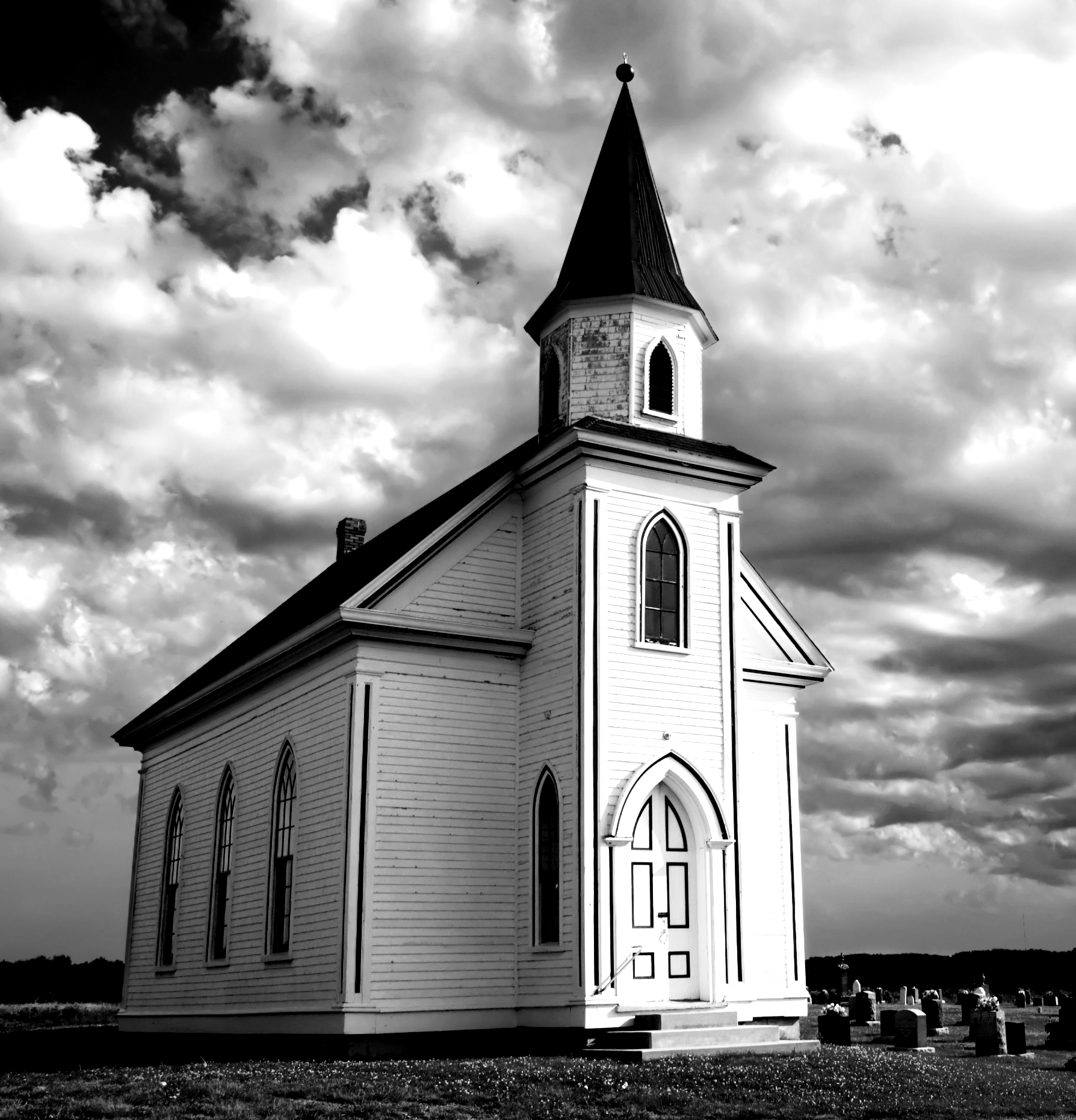 apelación2017ofrendasDivision Norte Americana lectura ofrendas 2017la misión de la iglesia es “alcanzar todo el territorio de la División Norteamericana con el mensaje Adventista del Séptimo Día. Mensaje de esperanza e integridad, cuyo centro es Cristo”.El Ministerio de Mayordomía se dedica a ayudar a los miembros de la iglesia a captar la visión de “financiar la Misión para terminar Su obra”. Estos fondos financieros impactan en la predicación del Evangelio para salvar a los perdidos.El dar en forma sistemática es parte integral del mayordomo fiel. Cuando diezmamos, reconocemos que todo le pertenece a Dios. Las ofrendas voluntarias  expresan nuestra gratitud  por lo que Cristo ha hecho por nosotros. “Dios ama al dador alegre” y ha elegido este método para apoyar a los que predican el Evangelio y así alcanzar al mundo con Su mensaje.Las lecturas para Diezmos y Ofrendas del año 2017, fueron escritas por Nelson Silva oriundo de Venezuela. Terminó su doctorado en Ministerio de Jóvenes Familia y Cultura. Actualmente el sirve como Director Asociado de Jóvenes en la Conferencia de Kentucky- Tennessee.Este año no grabaremos los videos de apelación a las ofrendas, pero puede encontrar una extensa colección de diversas apelaciones visitando nuestra página www.iGiveSDA.org.La reforma y el reavivamiento han de ser llevados a la acción. Dondequiera que está presente la reforma y el reavivamiento, el diezmar es una realidad. Estos tres: reforma, reavivamiento y diezmar, harán más profunda o intensa la espiritualidad personal. Recuerde: Sustente la misión para terminar el trabajo de DiosJohn MathewsDirectorBonita J. ShieldsDirectora AsociadafundingthemissionNAD STEWARDSHIP MINISTRIESal presentadorApreciado Presentador,Gracias por su disposición para compartir los siguientes llamados a la dadivosidad con su congregación local. Esta es una estupenda y gratificante responsabilidad. La forma que usted presente estas lecturas determinará su efectividad. Aquí encontrará algunas sugerencias que puede tomar en cuenta antes de compartir los mensajes:ORE. Ore pidiendo el poder del Espíritu Santo. Ore para que Dios use sus palabras. De tal forma que al hablar toque el corazón de la congregación.PRACTIQUE. Lea la lectura al menos tres veces para familiarizarse con lo que va a decir. Encuentre palabras claves (subráyelas) para darénfasis a lo largo de la lectura. Esmérese por compartir estas lecturas con excelencia.PREPARACIÓN. Hay muchas ocasiones cuando se envía a su iglesia local otros materiales para ser distribuidos o presentados junto con la lectura de llamados para los diezmos y ofrendas. Le pedimos use esos materiales como corresponde, y determine cómo pueden usarse con más efectividad.PRESENTE CON PASIÓN. Lea despacio y con claridad. Es una maravillosa oportunidad dirigir en la adoración de diezmar y ofrendar. Llene su corazón con los pensamientos que han de presentarse, Dios hará el resto.ORE. Cada lectura incluye una oración que ha sido preparada como una guía, la cual está relacionada al llamado de ese día. Presente a Dios lo que está en su corazón en la forma que se relaciones con el llamado a dar. Ore conciso y al punto.Dios le bendiga ricamente al ser instrumento para hablar a la congregación y al emprender juntos esta jornada a lo largo del año2017.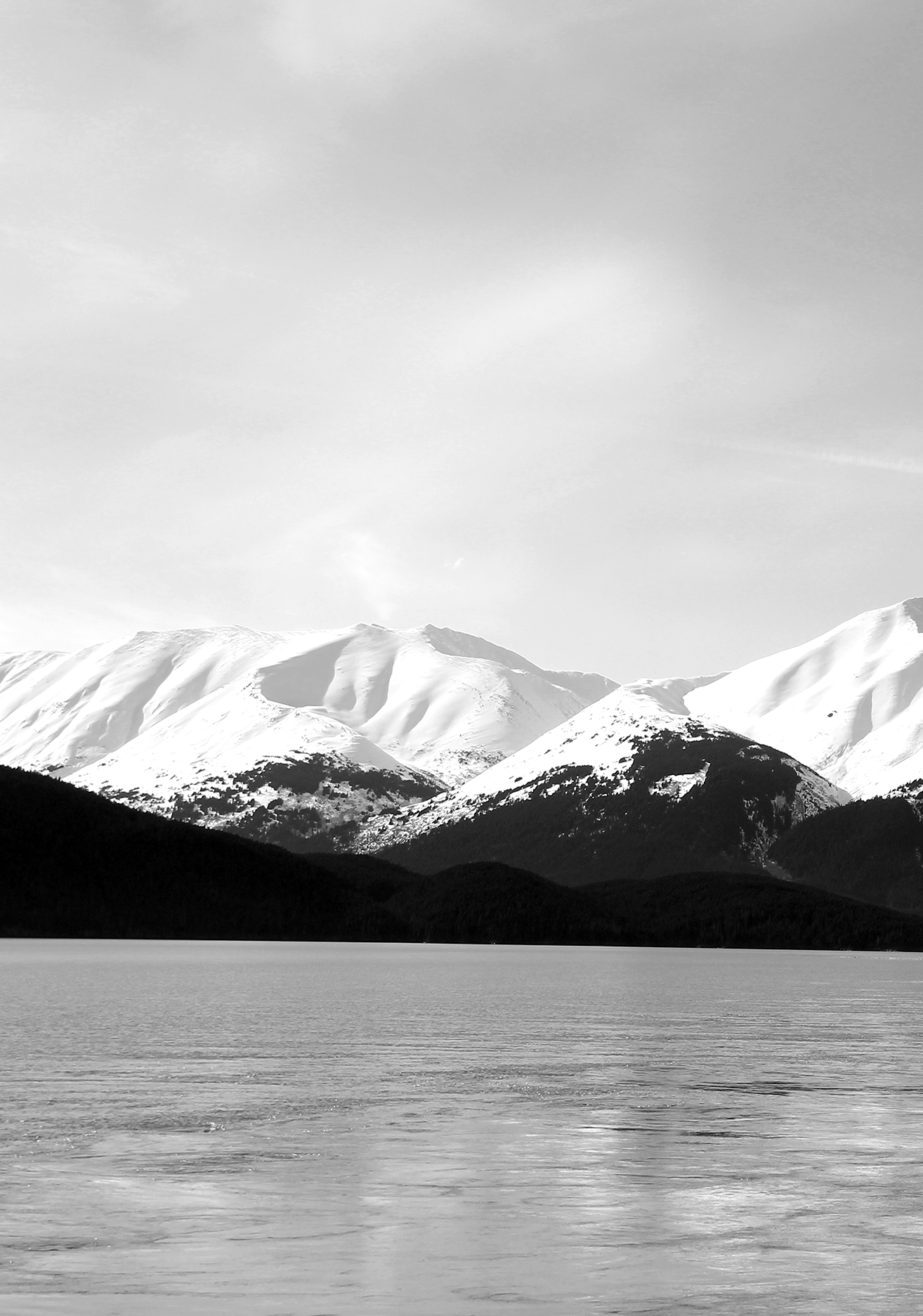 eneroENE/07PRESUPUESTO DE LA IGLESIA LOCALEn muchas partes del mundo la Navidad recién terminó ayer. En España, por ejemplo, el 6 de enero, es el “Día de reyes”. Desde 1885, en esa fecha se organiza un desfile en honor a Melchor, Gaspar y Baltazar, quienes llevaron regalos al bebé Jesús. Muchos están contentos porque recibieron presentes, pero al mismo tiempo hay quienes se endeudan por los regalos, las fiestas y emergencias que surgen durante la época navideña. El promedio de deudas en las tarjetas de crédito durante esta época es de alrededor de mil dólares. El 60 por ciento de los deudores arrastra este saldo, que se transforma en diez años de deuda cuando solo pagan el mínimo requerido y un 44 por ciento informó gran preocupación por este asunto. 1Muchos creyentes también luchan con deudas debido a emergencias familiares, buenas intenciones, o   malas decisiones. Cuando viven de cheque en cheque y se dan cuenta que todavía queda bastante tiempo para llegar a fin de mes y los dólares se están acabando, es la causa de Dios la que sufre. ¿Hay forma de cambiar esta situación? La respuesta es: ¡Sí!Reconocer nuestra propia condición, orar por sabiduría y buscar ayuda en asesores financieros cristianos puede ser el comienzo de un cambio positivo. Oremos, como el apóstol Pablo: “Que les sean iluminados los ojos del corazón para que sepan a qué esperanza él los ha llamado, cuál es la riqueza de su gloriosa herencia entre los santos, y cuán incomparable es la grandeza de su poder a favor de los que creemos” (Efe. 1:18-19 NVI).Hoy podemos elegir ser fieles a Dios a lo largo de 2017.1  Eileen Alt Powell, “Lingering Christmas Bills Can Lead to Debt Woes,” New York, March 7, 2016. http://abcnews.go.com/business/story (accessed on December 15,2015).ENE/14PROYECTOS ESPECIALES DE LA CONFERENCIATimothy Aka, tesorero asociado de la Iglesia Adventista del Séptimo Día a nivel mundial, explicó que desde 1980 hasta finales de 1990, se creó una burbuja económica que explotó en el año 2000 y luego otra vez en 2008. Los economistas esperan una recesión en un futuro cercano como parte del ciclo financiero. 2Prepararse para una recesión puede producir una tendencia a que las personas, los comercios e incluso las iglesias se aferren al dinero y dejen de invertir y ayudar, para acumular bienes que les ayuden a resistir la inminente tormenta. ¿Cuál debería ser nuestra actitud como creyentes durante esta prueba final?Pedro nos advierte que no nos extrañemos por las dolorosas pruebas que sufrimos como si algo extraño estuviera sucediendo (1 Ped. 4:12), pero también dice que la clave está en depositar toda ansiedad sobre Dios, porque él cuida de nosotros (1 Ped. 5:7 NVI).  Sobre todas las cosas, Pedro comparte tres pasos que los creyentes deberíamos seguir en los momentos de lucha y tribulación: 1) entregar nuestras vidas a Dios; 2) hacer el bien y 3) alegrarnos de tener parte en los sufrimientos de Cristo (1 Ped. 4:13-19).Es prudente tener un fondo de emergencia; sin embargo, retener los diezmos y ofrendas y no invertir en la misión, muestra falta de fe. La causa de Dios debería avanzar en esta iglesia local, en esta Conferencia y en el mundo entero.Que nuestra ofrenda en este día se base en la fe, para que pueda ser utilizada en proyectos de evangelismo, ministerio joven y educación, entre otras necesidades de nuestra Conferencia.2 Timothy Aka, “Economic Calm Before the Storm,” Adventist Review, Video Interview, March 2, 2016. http://www.adventistreview.org/artv?id=3765 (accessed on March 22,2016).ene/21PRESUPUESTO DE LA IGLESIA LOCALEra una típica mañana de sábado. Nancy Axelson, una enfermera retirada que pone mucho esfuerzo en el ministerio en las cárceles, llegó a la iglesia y encontró cinco cartas que venían a su nombre. Todas provenían de reclusos de diversas prisiones del estado de Indiana. Nancy estaba habituada a recibirlas, pero ese día en particular, sus ojos se abrieron muy grandes al encontrar un cheque impreso por la penitenciaría estatal por un monto de $186.76, a nombre de la Iglesia Adventista de Marion.La hermana Nancy leyó las dos páginas de la carta y encontró un testimonio asombroso. Un recluso había aprendido acerca del diezmo mientras leía la Biblia de tapa a tapa. Aunque desde hacía un año y medio había estado enviando el diezmo de su trabajo en la prisión, al igual que Zaqueo, se dio cuenta que le debía a Dios el diezmo de los 20 dólares que desde hacía diez años su madre le enviaba esporádicamente a la prisión. Así que hizo un cálculo de lo que le debía a Dios y solo le quedaron nueve dólares en el bolsillo. En la carta comentaba que había rechazado un trabajo que le daría tres dólares al día porque requeriría trabajar en sábado y le comentaba que prefería conservar su trabajo de limpiar baños, ganando $1.25 por semana, en lugar de trabajar en sábado.Su fe en el diezmo y el respeto al sábado se puede comparar con su amor por Cristo y su deseo de hacerlo conocer. Ya ha llevado a otros reclusos a Cristo y constantemente comparte las buenas nuevas de salvación con otros.Que un día, cada uno de nosotros, junto con este fiel recluso, escuchemos la voz de Jesús diciendo:  “¡Hiciste bien, siervo bueno y fiel! Has sido fiel en lo poco; te pondré a cargo de mucho más. ¡Ven a compartir la felicidad de tu Señor!”  (Mat. 25:23).ENE/28LIBERTAD RELIGIOSA(por Vialo Weis)Las escrituras muestran que un día no habrá más libertad religiosa. Por esta razón, nuestra ofrenda de hoy es muy importante.Las ofrendas para libertad religiosa se utilizan para enviar la revista Liberty a líderes importantes en nuestra comunidad, incluyendo oficiales de gobierno, jueces, abogados y pastores de iglesias dominicales. Muchos de estos líderes han olvidado las lecciones de la historia. Las profecías nos dicen que estas lecciones serán olvidadas, lo que resultará nuevamente en la unión entre la Iglesia y el Estado. La revista Liberty les recuerda los importantes principios de la libertad religiosa y seguramente el Espíritu Santo puede usar esta revista para mostrarles la verdad.La ofrenda para libertad religiosa también financia litigios en caso de miembros de iglesia que perdieron sus empleos por no trabajar en sábado. Los juicios no son baratos, pero es importante sentar precedentes legales para proteger nuestros derechos en el futuro. Los casos de dos miembros de la iglesia: Adell Sherbert y Paula Hobbie, que perdieron sus trabajos por guardar el sábado, fueron hasta la Suprema Corte de los Estados Unidos quien falló a favor de estos fieles, estableciendo así precedentes legales que benefician potencialmente a cada miembro de iglesia.Aprovechemos en este día la calma antes de la tormenta. ¡Gracias por su generosa ofrenda para apoyar la libertad religiosa!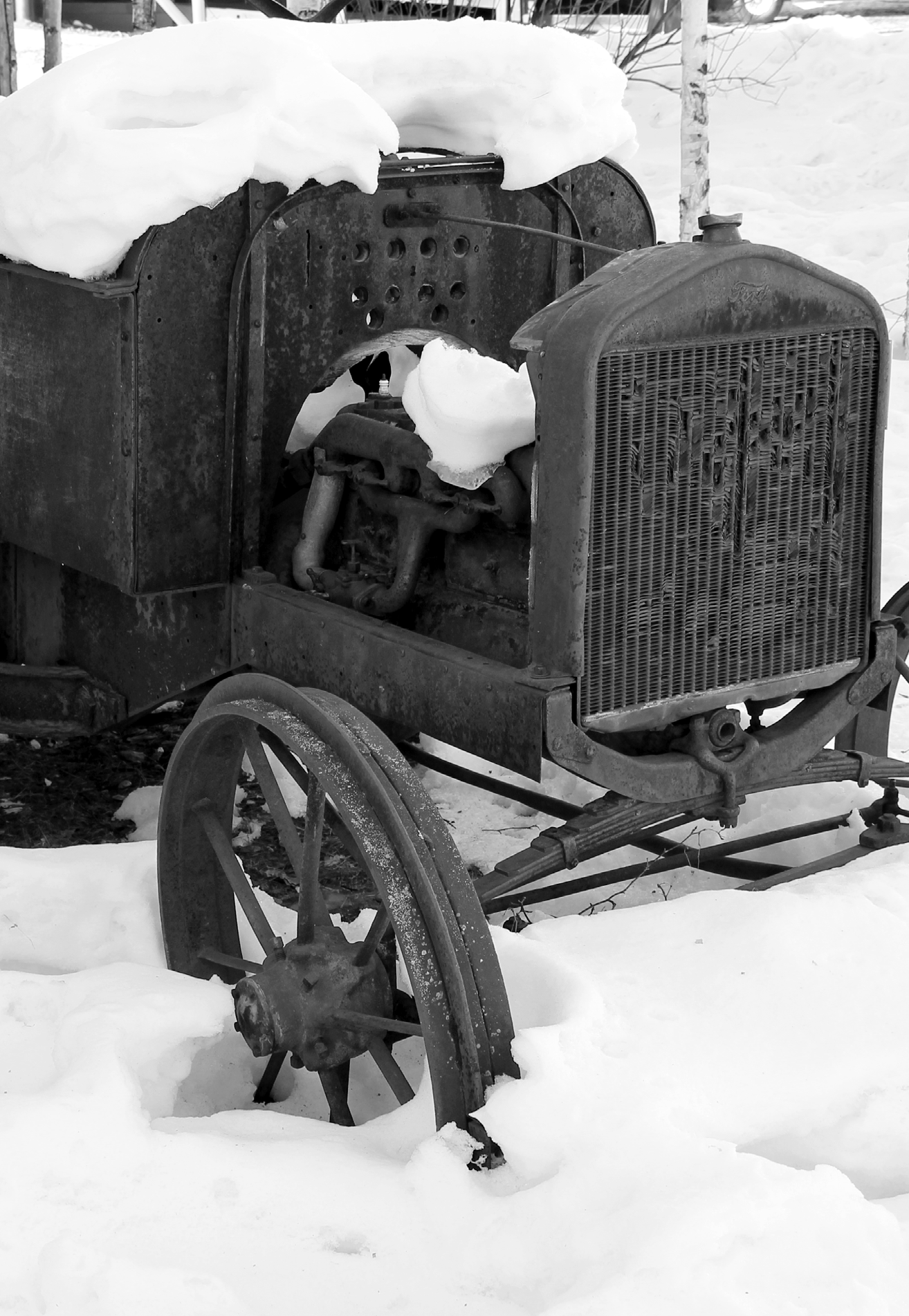 febreroFeb/04PRESUPUESTO DE LA IGLESIA LOCAL(por Robert Lister)“Al que puede hacer muchísimo más que todo lo que podamos imaginarnos o pedir, por el poder que obra eficazmente en nosotros” (Efe. 3:20).Robert Lister, que fue presidente de la Conferencia del Sudoeste deDallas (Texas), comparte este testimonio personal.Las promesas son para ser cumplidas. Aunque los humanos muchas veces las rompemos, siempre podemos confiar en que Dios mantendrá las suyas.En el comienzo de nuestro ministerio, mi esposa y yo pasamos por una gran prueba: debimos elegir entre devolver el diezmo y dar ofrendas o pagar la hipoteca de nuestra casa. Había dinero suficiente para pagar solo una de las dos cosas. Antes de pagar las cuentas, decidimos apartar los primeros frutos de nuestros ingresos más las ofrendas y confiar en que Dios supliría el dinero necesario para pagar la hipoteca.El siguiente sábado colocamos con alegría el sobre de diezmo en el alfolí de las ofrendas, confiados en que Dios se complace con nuestra fidelidad. Como de costumbre, pasamos el día en la iglesia porque después de las actividades de estudio y adoración tuvimos un almuerzo de camaradería y por último la actividad misionera. Fue un día largo pero agradable.Cuando regresamos a nuestro hogar, vimos que había llegado porcorreo un sobre proveniente de la oficina gubernamental de impuestos.¡Qué sorpresa fue encontrarnos con un cheque! Habían realizado una revisión en una declaración de cuatro años antes, y nos devolvían dinero. Era mucho más que el pago de la hipoteca.¡Vimos claramente que Dios cumple sus promesas!feb/11MINISTERIO ADVENTISTA DE LA TELEVISIÓN(por Bonita Joyner Shields)El Ministerio Adventista de la Televisión incluye: Pan de Vida, el cual predica el Evangelio en el contexto del mensaje de los Tres Ángeles de Apocalipsis 14; Esperanza TV, el canal oficial en español de la Iglesia Adventista del Séptimo Día; Hope Channel, el canal oficial en inglés, que ofrece programas para una vida cristiana integral; y, Está Escrito, que salió al aire en trece canales diferentes en el año 1956.Hoy me gustaría compartir la historia de Faith for Today (Fe para hoy), el programa religioso más antiguo de Norteamérica, que comenzó su programación el 21 de mayo, 1950. Este ministerio incluye Lifestyle Magazine, un programa del Dr. John McDougall, y el show Mad About Marriage, por Mike y Gayle Tucker.Aquí comparto el testimonio de una persona llamada Joyce: “Lleguéa Cristo por la influencia directa de Faith for Today. Fue a fines de1957. Mis dos hijos eran muy pequeños. Todos los días conectaba la televisión cerca del mediodía mientras acunaba a mi bebé para que se durmiera… Estaba buscando la verdad y le pregunté al Señor:¿Existe una iglesia en algún lugar, que enseñe la verdad como está en tu palabra? Decidí solicitar los estudios bíblicos que ofrecía la señora Fagal por televisión y me puse a hacerlos. Mientras estaba en la mitad de una lección alguien llamó a mi puerta. Era la señora Jackson que asistía a la Iglesia Adventista de Bonifay (Florida), cercana a mi casa. Nunca olvidaré el brillo de sus ojos cuando sorprendida me preguntó cómo yo había encontrado esas lecciones y por lo tanto al Señor. Mi respuesta fue muy simple: “Por medio de Faith for Today (Fe para hoy)”.Como pueden ver, la programación es diversa y llega a las personas en el lugar donde se encuentran. ¿No le gustaría contribuir para que estos ministerios puedan circundar el globo con el mensaje de salvación?feb/18PRESUPUESTO DE LA IGLESIA LOCALMayordomía podría resumirse en cuatro palabras: tiempo, talentos, templo y tesoros. Estas cuatro “T” parecen simples, pero si les dedicáramos   más   atención,   obtendríamos   enormes   resultados. La vida de los creyentes comienza cuando se dan cuenta de que absolutamente todo lo que tienen le pertenece a Dios, y que el tiempo que tenemos en esta tierra es corto.Salomón escribió: “…¡Vanidad de vanidades! ¡Todo es vanidad!” (Ecl.1:2). Sin embargo, también explicó que hay un tiempo para todo (Ecl.3:1), y que es bueno disfrutar las pequeñas cosas como la comida y los deleites de la vida. Salomón asegura a sus lectores que estos son regalos de Dios.Salomón concluye sus reflexiones apelando a los jóvenes a que consideren la finalidad de sus vidas, para que puedan encontrar significado y satisfacción. “El fin de todo el discurso oído es éste: Teme a Dios, y guarda sus mandamientos; porque esto es el todo del hombre. Porque Dios traerá toda obra a juicio, juntamente con toda cosa encubierta, sea buena o sea mala” (Ecl. 12:13-14).Si reflexionamos sobre cómo seguir la voluntad de Dios, daremos lugar a la fiel devolución de los diezmos y ofrendas. Al usar el tiempo sabiamente, tomar decisiones responsables sobre nuestra salud, y utilizar los talentos dados por Dios para el bien común, daremos lugar a una abundante, fiel y gratificante vida de generosidad.Que Dios los colme de bendiciones mientras, en oración, consideran las necesidades actuales de nuestra iglesia local.4 Jacques B. Doukhan, Ecclesiastes: All Is Vanity (Nampa, ID: Pacific Press, 2006),33.feb/25FONDO PARA PROYECTOS ESPECIALES DE LA CONFERENCIALa Iglesia Adventista del Séptimo Día sigue el modelo bíblico de organización. Jetro, por inspiración divina, animó a Moisés a establecer niveles de liderazgo para dirigir al pueblo de manera más eficiente. Así Moisés se concentraría en los asuntos más difíciles e importantes (Éx. 18).Algunos miembros de iglesia preguntan por qué los diezmos y ofrendas no quedan en las iglesias locales. Esto describe el estilo de iglesia congregacionalista, en donde existe muy poca o ninguna responsabilidad fuera de la congregación local.La misión de la iglesia ha florecido a nivel local y global, en parte, debido a nuestro modelo de organización. Algunas iglesias de esta Conferencia no podrían pagar el salario de su pastor. Sin embargo Pablo declara, “…digno es el obrero de su salario” (1 Tim. 5:18). Gracias a que pertenecemos a una red de hermandad, las congregaciones pequeñas y con pocos recursos pueden de todos modos contar con la bendición de tener un pastor.Este es solo uno de los muchos beneficios de pertenecer a una Conferencia que supervisa y lidera el trabajo y los resultados se ven en la fidelidad y el crecimiento. El trabajo de Dios es local, regional y global. Jesús dijo: “…y me seréis testigos en Jerusalén, en toda Judea, en Samaria, y hasta lo último de la tierra” (Hech. 1:8).Que sus ofrendas reflejen el compromiso de apoyar tanto a nuestra iglesia local como también a la Conferencia, para que el reino de Dios avance en todo este territorio.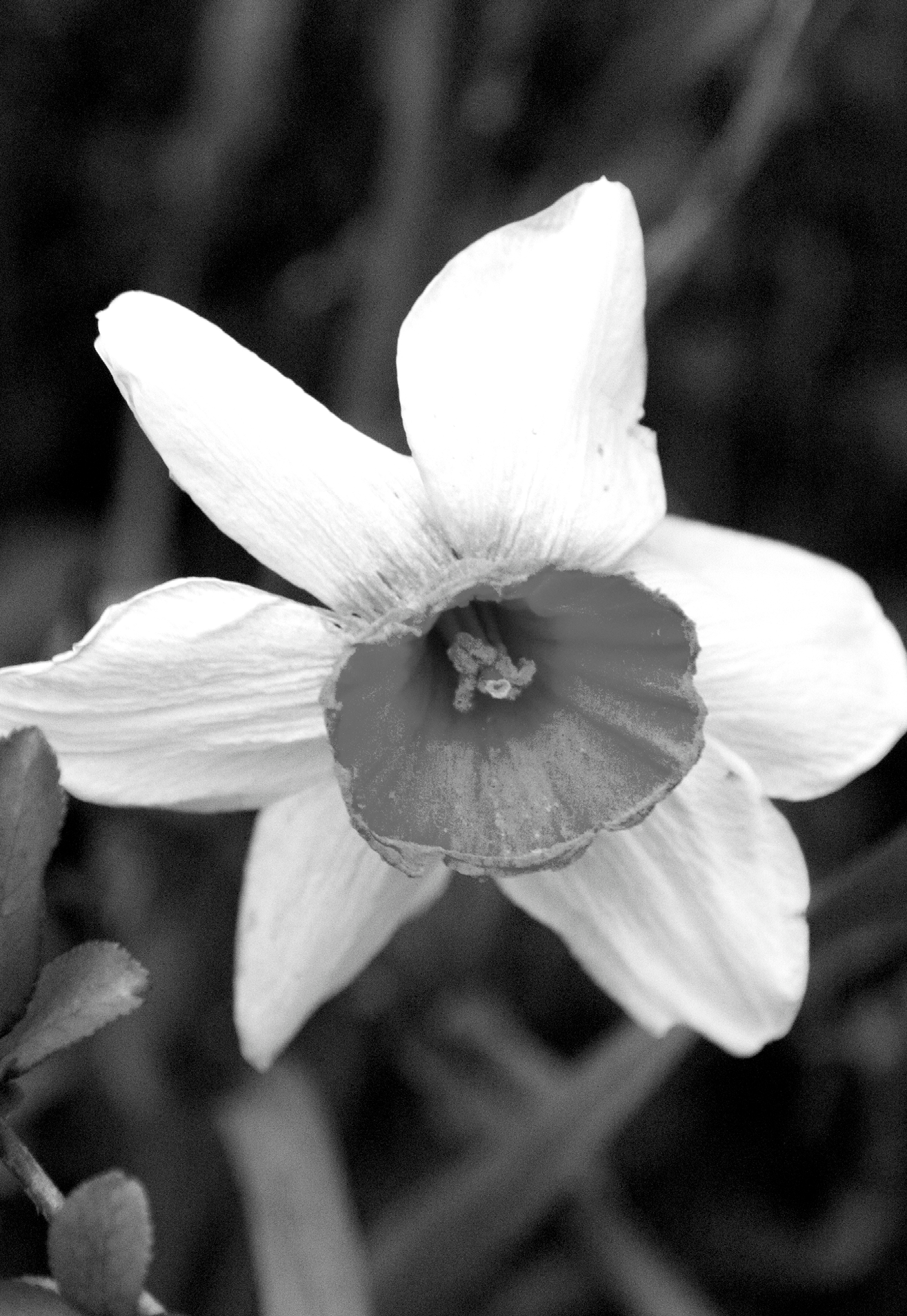 marzomar/04PRESUPUESTO DE LA IGLESIA LOCALVarios hombres estaban conversando animadamente cuando uno de ellos dijo: “El dinero puede comprar todo”. Un empresario, adinerado e impulsivo, lanzó entonces un desafío esperando que nadie del grupo pudiera resolverlo: “Si alguno de ustedes es capaz de nombrar cuatro cosas que el dinero no puede comprar, le daré $5.000”. Inmediatamente, alguien del grupo tomó un trozo de papel y escribió cuatro frases. El empresario tomó el papel y leyó: 1) La sonrisa de un niño 2) El amor de una buena mujer 3) La juventud cuando se ha ido y 4) La entrada al cielo. El empresario tomó su chequera y escribió un cheque sin hacer ningún comentario.” 5El hombre que escribió las cuatro líneas estaba en lo correcto: hay muchas cosas que no pueden conseguirse con dinero. Ha habido momentos en la historia de este mundo cuando las personas tenían dinero pero no podían comprar nada. También sabemos que en los tiempos del fin, el pueblo de Dios no podrá comprar ni vender; el dinero será inútil (Apoc. 13:17).Sin embargo, el dinero es una herramienta necesaria para el avance de la obra de Dios. Hoy, las ofrendas serán utilizadas para el presupuesto combinado de la iglesia local. Este presupuesto incluye el mantenimiento del edificio y gastos para los ministerios locales como el de Escuela Sabática, Ministerio Joven, y Evangelismo. Recuerde que dar es parte de su compromiso con Dios. Decida con oración cuál será su dádiva, y dela sistemáticamente.Que el Señor derrame sus bendiciones sobre cada fiel ayudador de la iglesia que apoya no solo a la iglesia local, sino también la regional y la mundial.5  Leslie B. Flynn, Your God and Your Gold (Grand Rapids, MI: Zondervan, 1961), 108.mar/11PRESUPUESTO MUNDIAL(por Shelley Nolan Freesland)Una porción del Presupusto Mundial irá para Radio Mundial Adventista.La Radio Mundial Adventista ocupa un lugar en las primeras filas del evangelismo en nuestra iglesia. Las ondas radiales llevan el mensaje de salvación hasta lugares donde es muy difícil el acceso para los misioneros ¡y lo más hermoso es que sabemos que las personas están escuchándola!Desde el Norte de África y Sudán, hasta Bangladés y China, muchas personas están escuchando, por primera vez acerca del amor de Dios, a través de los programas de la Radio Mundial Adventista, y están respondiendo con testimonios de vidas transformadas.Un nuevo creyente de Etiopía escribió lo siguiente: “Encontré la estación de radio por casualidad. Luego de escuchar sus programas durante dos años, comencé a asistir a la iglesia. Mi vida está cambiando gradualmente. Me gustaría que supieran que hay muchas personas escuchando sus programas. ¡Dios los bendiga!”Los programas de la Radio Mundial Adventista pueden ser escuchados en más de cien idiomas, a través de onda corta, radio AM, FM y Podcasts. Las transmisiones sobrepasan las barreras de gobiernos severos y culturas hostiles, llevando esperanza directamente a los hogares y corazones de las personas. Pero aún quedan millones de oyentes que no pueden recibir el mensaje de salvación en su propio idioma.Con nuestra ayuda, Radio Mundial Adventista puede agregar nuevos idiomas y llegar aún más lejos a territorios inalcanzados. Lo invitamos hoy a asociarse con la Radio Mundial Adventista en este vital ministerio.mar/18PRESUPUESTO DE LA IGLESIA LOCALEn una cultura donde predomina el individualismo, la Biblia se opone a esta forma de pensar y anima a los creyentes a ser dadivosos. Jesús dijo: “Dad, y se os dará; medida buena, apretada, remecida y rebosando darán en vuestro regazo…” (Luc. 6:38).Mark estaba manejando su cupé del año 1967 en un día de invierno en Wisconsin. Había parado en la luz roja del semáforo pero sorpresivamente, al presionar el acelerador, su vehículo no avanzó. El auto comenzó a desviarse hacia los lados, en dirección al tráfico que se aproximaba. Luego de unos segundos, las personas detrás de él comenzaron a desesperarse y hacer sonar sus bocinas. Repentinamente aparecieron dos hombres que comenzaron a empujar el auto fuera del hielo resbaladizo. Momentos después Mark estaba nuevamente en el camino y muy agradecido. ¡Se sentía muy agradecido por haber recibido esa ayuda!Varios días después, cuando Mark estaba manejando hacia su casa, notó un auto caído en la zanja llena de hielo. Inmediatamente paró detrás y corrió a ayudar. Cuando empujó el auto y logró sacarlo de la zanja, el conductor le agradeció mientras se despedía.Mark no necesitaba el agradecimiento del conductor; solo estaba devolviendo lo que alguien ya había hecho por él.¿Demostrará usted gratitud al Señor por todo lo que él ha hecho, con una ofrenda generosa?mar/25FONDO PARA PROYECTOS ESPECIALES DE LA CONFERENCIAUn joven rico corrió hacia Jesús, cayó de rodillas y preguntó: “¿Qué debo hacer para heredar la vida eterna?” (Mar. 10:17 NVI). No hay detalles de esta historia, pero se nos dice que “Jesús lo miró con amor” (vers. 21). El joven estaba preocupado por su vida eterna, pero Jesús sabía lo que necesitaba. El joven amaba a Dios, pero eso de amar a su prójimo era solo una teoría. Aquel hombre necesitaba una lección práctica de cristianismo.Sabemos que Jesús “vino a buscar y a salvar lo que se había perdido” (Luc. 19:10). Sin embargo, saber que Jesús tuvo compasión por un hombre rico nos dice mucho. Allí estaba un hombre que lo tenía todo; además podía asegurar que asistía a la iglesia y cumplía la Ley, pero estaba perdido. Algo le faltaba. “No amaba a otros tanto como se amaba a si mismo. Aun así, sentía que había ‘guardado’ todas estas cosas” 6Lucas contrasta la historia del joven rico con la de ciego mendigando junto al camino y luego, con la historia de Zaqueo. Los tres hombres sabían cuál era su problema y sabían también la solución. Lo que es aún más sorprendente es que Jesús tuvo compasión por cada uno de ellos.Como creyentes, conocemos nuestras necesidades, y todo lo que Dios puede hacer y hace para suplirlas. Nuestra respuesta no puede ser otra que la mayordomía. El Señor nos mira con compasión mientras espera una entrega completa de nuestro tiempo, templo, talentos y tesoros.Que en este día podamos sentir el toque del Señor en nuestra vida y que elijamos ser dadores alegres.6 Seventh-day Adventist Biblical Commentary, vol. 5 (Hagerstown, MD: Review andHerald, 1980),457.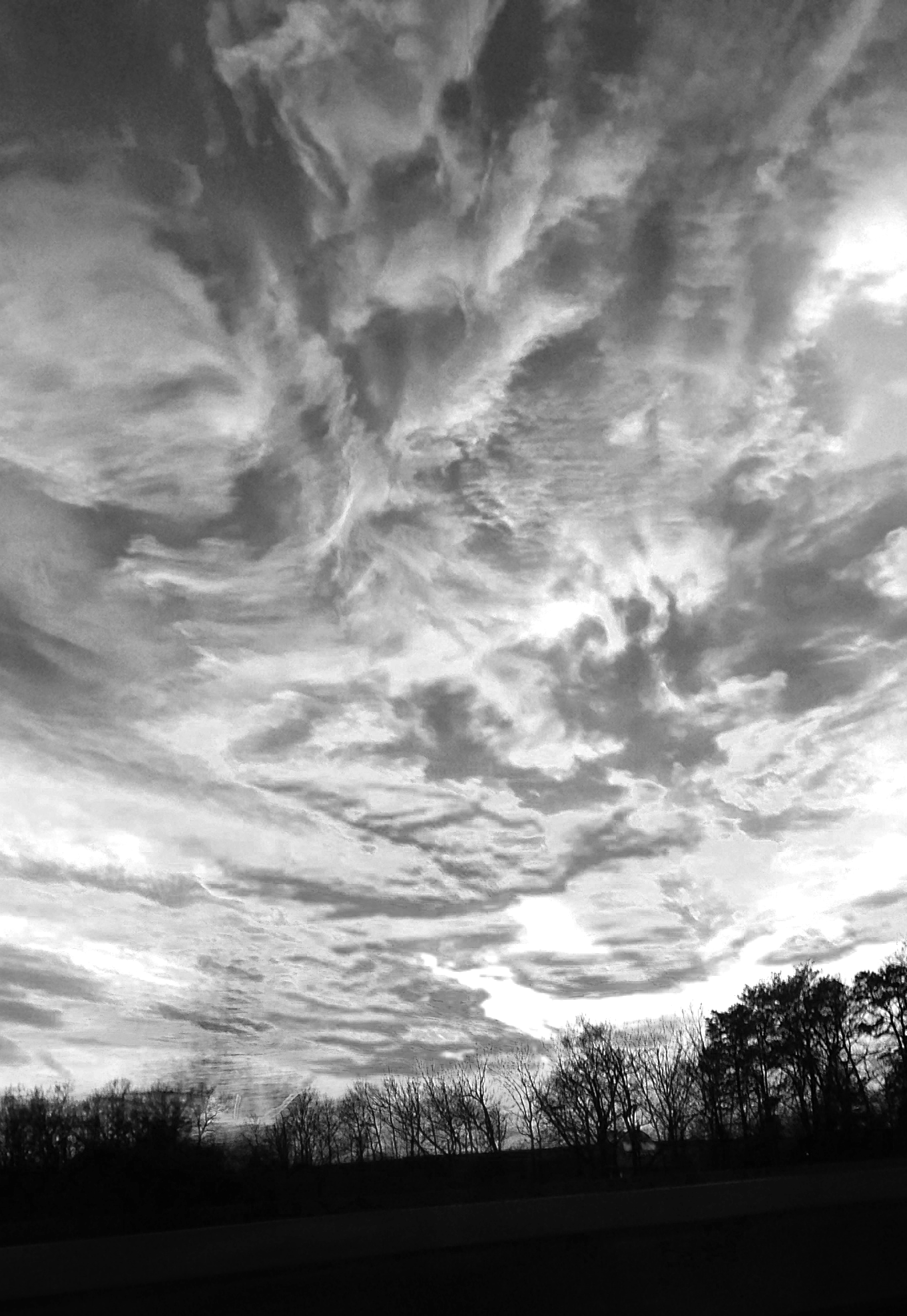 abrilabr/01PRESUPUESTO DE LA IGLESIA LOCALLas  memorias  de  “Shantung  Compound”  escritas  por  Langdon Gilkey, describen la vida de un grupo de extranjeros en un campo de prisioneros, durante la ocupación Japonesa a China en la Segunda Guerra Mundial. La provisión de alimentos se había reducido a solo1200 calorías diarias por prisionero: seis rodajas de pan, agua hervida y un plato caliente. La vida cambió drásticamente cuando la Cruz Roja llevó un cargamento de doscientos paquetes. Cada americano recibió una buena cantidad de alimento, ropa e inclusive dulces, que generosamente compartieron con otros compañeros.Pero pronto las condiciones se deterioraron mucho más que antes. El invierno estaba por llegar y los seis meses sin recibir provisiones parecían una eternidad.Al poco tiempo de pasar la Navidad, el estado de ánimo de los prisioneros subió rápidamente cuando un grupo de burros adiestrados llegó con un cargamento de paquetes. Cuando el comandante japonés revisó el cargamento, se dio cuenta de que había suficientes provisiones para cada prisionero, más medio paquete adicional para los americanos. Al día siguiente, mientras todos esperaban recibir sus paquetes, se informaron las malas noticias. No se distribuiría ningún paquete ya que un pequeño grupo de americanos se había quejado que era injusto darles a todos los prisioneros los paquetes que habían sido enviados para los americanos. 7La avaricia afecta a todos, ricos o pobres. Salomón declara: “Hay quienes reparten, y les es añadido más; y hay quienes retienen más de lo que es justo, pero vienen a pobreza” (Prov. 11.24).Que la generosidad pueda llenar la vida de cada uno de manera tal que las necesidades de nuestra congregación local sean atendidas a través de las ofrendas.7 Phillips Yancey, Rumors of Another World: What on Earth Are We Missing? (GrandRapids, MI: Zondervan, 2003), 109.abr/08PRESUPUESTO MUNDIAL(por Jerry Lyn Rogge)Una porción del Presupusto Mundial irá para Servicio de RegistrosCristianos para Ciegos.¿Cuán  a  menudo  usted  piensa  en  que  debe  respirar?  Quizás, ahora que lo he mencionado es más consiente que está inspirando y exhalando aire. Probablemente está más proclive a pensar en la respiración cuando está haciendo ejercicio.La visión es otro aspecto de la vida que no tomamos muy en cuenta hasta que comenzamos a tener pérdida de nitidez o dificultad para conducir en la noche.El Servicio de registros cristianos para ciegos es un ministerio oficial de la Iglesia Adventista del Séptimo Día en favor de los no videntes, que ofrece gratuitamente publicaciones en audio, alfabeto Braille o en letras grandes. Además de distribuir Biblias y estudios bíblicos, esta organización también patrocina campamentos de verano e invierno.Melissa es una persona que recibe material de lectura y asiste a los campamentos de verano para ciegos. Ella comenta: “Registros Cristianos es fundamental para que los ciegos tengamos la oportunidad de leer excelentes libros”.Hoy es el día especial para colaborar con este ministerio. Al ofrendar generosamente, considere las muchas maneras en que puede ayudar a evangelizar a los que no pueden ver. Para conocer más sobre este ministerio visite www.ChristianRecord.org.abr/15PRESUPUESTO DE LA IGLESIA LOCALDurante las épocas de Pascua y Navidad las iglesias reciben más visitas, aunque en la cultura local estas celebraciones se han secularizado enormemente. Para Pascua, por ejemplo, aparecen conejos, huevos y comida en lugar de recordar el sacrificio de Cristo en el Calvario. A pesar de toda esta tradición extraña, hay un Salvador dispuesto a dar su amor, misericordia y gracia (Efe. 2:4-7).Una iglesia vivió una experiencia interesante un sábado de Pascua. Durante el momento de los testimonios, un hombre se puso de pie, sacó un papel de un bolsillo y lo leyó. No hacía mucho tiempo que había salido de la cárcel y necesitaba rectificarse públicamente. Ese testimonio hizo que otros miembros de iglesia que habían luchado contra las adicciones también dieran un testimonio. Al final del servicio, un miembro acompañó a un hombre hacia el frente y dijo: “Él también tiene una historia para contar”. Resultó que, este hombre se había alejado de la iglesia durante por lo menos veinte años, aunque sabía que la Iglesia Adventista del Séptimo Día tenía la verdad. Cuando comenzó a tener problemas de salud, tomó la decisión de regresar. Esa mañana Jerry entró al templo solo para buscar un sobre de diezmo, pero al escuchar los testimonios también quiso dar el suyo y dijo: “Debo honrar a Dios en primer lugar”.Elena de White nos recuerda: “Sería bueno que cada día dedicásemos una hora de reflexión a la contemplación de la vida de Cristo. Debiéramos tomarla punto por punto, y dejar que la imaginación se posesione de cada escena, especialmente de las finales” 8Que sus diezmos y ofrendas en este día reflejen la gratitud que sientehacia Dios que envió a su Hijo amado a pagar el rescate por nosotros.8  Elena de White, Deseado de todas las gentes (Mountain View, Ca: PacificPress Publishing Association, 1940, p. 63).abr/22FONDO PARA PROYECTOS ESPECIALES DE LA CONFERENCIADurante un campamento de jóvenes, una señorita estaba preocupada con una pregunta: “¿Cómo puedo demostrar mi amor por Dios de manera tangible? No lo puedo ver ni le puedo suplir sus necesidades.¿Cómo le puedo dar dinero a Dios?” Estas son preguntas válidas. Jesús animó a sus creyentes a hacer tesoros en el cielo, donde la polilla y el óxido no destruyen, ni los ladrones roban (Mat. 6:20), pero,¿cómo podemos hacerlo?Hace años, un canadiense quería comprar un libro en Nueva York. En ese momento no era posible enviar dinero a Nueva York donde vivía su hijo. Entonces al hombre se le ocurrió una idea que comunicó a su hijo: “Si usas tu dinero para comprar y enviarme el libro, cuando regreses a Canadá este verano te entregaré todo lo que gastes”.9De manera similar, Dios nos pide a todos sus seguidores que usemos el dinero en la tierra para hacer la obra de Dios. Él, a cambio, hará un depósito en el cielo. El banco del cielo es a prueba de óxido, robos, fallas, tormentas, desastres y muerte. Primero debemos abrir una cuenta bancaria aceptando la sangre del Cordero, arrepintiéndonos de nuestros pecados y caminando por fe para que nuestros nombres puedan ser escritos en el Libro de la Vida.10Los diezmos y ofrendas son un ejemplo de cómo los creyentes podemos expresar nuestro amor a Dios. Nuestras ofrendas en este día servirán para que la Conferencia pueda realizar la obra de Dios en este territorio y así otros tendrán la oportunidad de conocer a Dios, arrepentirse de sus pecados y comenzar una relación de fe con Cristo.9   Leslie Flynn, Your God and Your Gold (Grand Rapids, MI: Zondervan, 1961), 132.10 Ibid.abr/29EVANGELISMO EN LA DIVISIÓN NORTEAMERICANAEl barco USS Benevolence fue construido en 1944 y se convirtió en un hospital flotante que comenzó su servicio el 12 de mayo de 1945. El barco tenía capacidad para 802 camas y una tripulación de 564 personas. Sirvió en el Océano Pacífico brindando servicio médico durante las campañas contra Japón. 11 (Fuente: USS Benevolence https://en.wikipedia.org/wiki/USS_Benevolence, AH-13; consultado el1 de abril de 2016).El 25 de agosto de 1950, John Napoli estaba pescando a 30 millas del puente Golden Gate en San Francisco. Al regresar a su casa aquella tarde nublada con una carga de salmón equivalente a tres mil dólares, ya estando a dos millas de la Bahía de San Francisco, notó un movimiento en el agua. Parecía como si eran personas tratando de mantenerse a flote. Napoli bajó la velocidad para mirar más de cerca y vio una gran embarcación blanca con una Cruz Roja bajo el agua. Esa embarcación acababa de chocar con otro carguero y a tan solo quince minutos de San Francisco había zozobrado. Más tarde Napoli escribió: “Mis ojos se llenaron de lágrimas, y parecía que Dios me hablaba: ‘Tú los has visto, ve a ayudarlos’”. 12Este pescador comenzó a “pescar hombres”, sacándolos uno a uno de las aguas y colocándolos dentro de su pequeño bote pesquero. Como muy pronto faltó espacio, Napoli tuvo que deshacerse de su preciosa carga para poder salvar más vidas. ¿No es eso lo que el Señor nos ha dado como tarea? Jesús dijo: “Síganme y los haré pescadores de hombres” (Mat. 4:19).Que cada uno pueda ofrendar, aun con sacrificio, para que otras personas que no conocen al Señor tengan la oportunidad de tomar una decisión por Jesús.11  USS Benevolence (AH-13). https://en.wikipedia.org/wiki/USS_Benevolence, AH-13 (consultado el 1 abril de 2016).12   Kenneth Wood, Meditations for Moderns: Three-Minute Devotional Readings forDaily Inspiration (Washington, DC: Review and Herald, 1963) 59.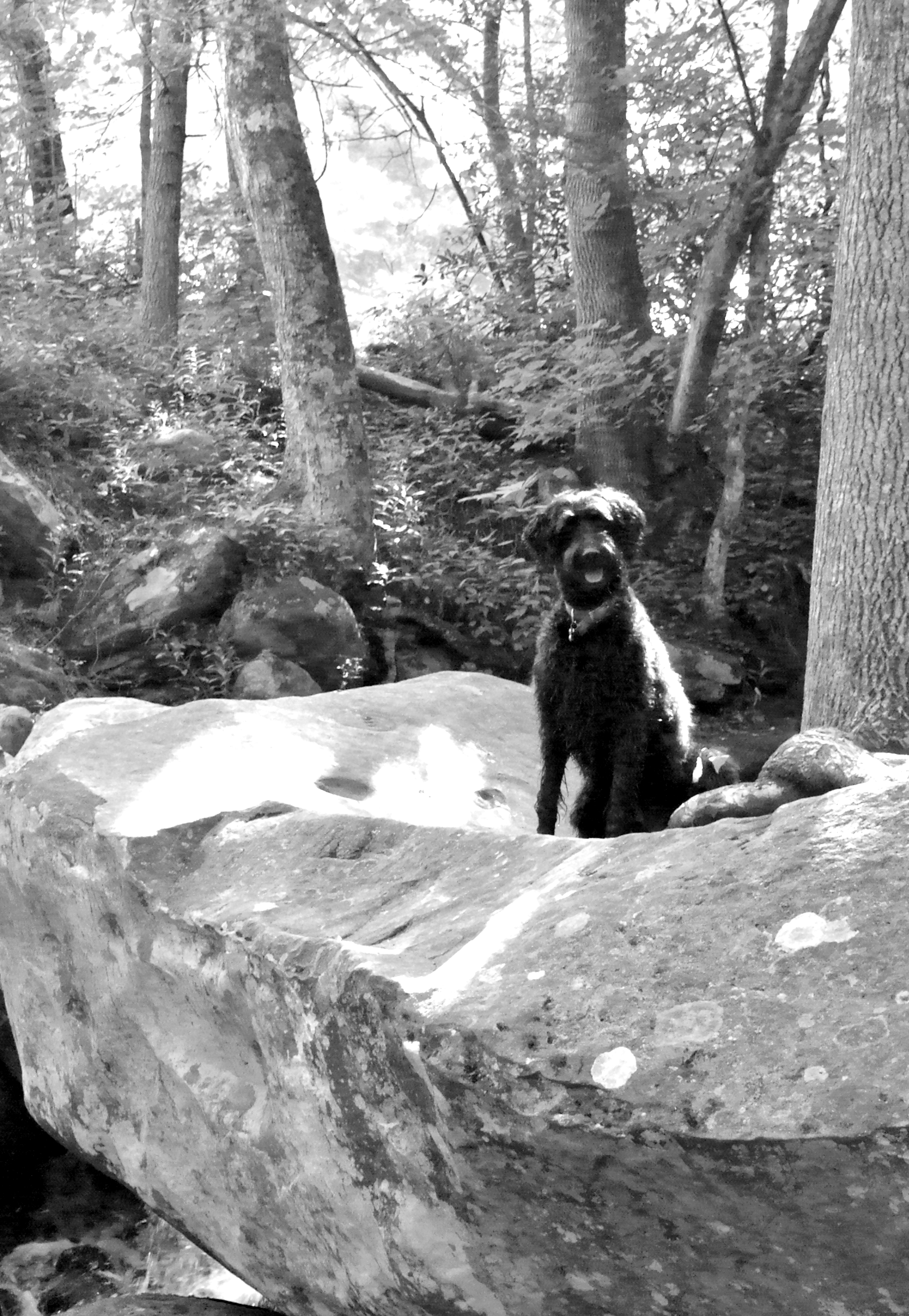 mayomay/06PRESUPUESTO DE LA IGLESIA LOCALMartín era un monje en un Monasterio de Italia. Su tarea consistía en salir todos los días a mendigar por varios negocios de la ciudad, pidiendo ayuda para los pobres y la iglesia. Con sorpresa notó que quienes más ayudaban eran justamente los pobres. Ellos daban alegremente.En la misma ciudad, un abogado de apellido Grubbs era dueño de varias propiedades que eran alquiladas por gente de bajos recursos. Se rumoreaba que la mayor parte de sus riquezas provenían de esas propiedades, a expensas de los más pobres y humildes. Martín siempre evitaba entrar a las oficinas del Sr. Grubbs cuando estaba mendigando, ya que no esperaba mucho de él. Un día, este abogado fue al monasterio a quejarse: “¡Soy un hombre importante en esta comunidad y su monje me trata como basura!”Poco después Martín visitó al Sr. Grubbs con dos bolsas vacías. Mientras las llenaba, Grubbs le comentaba cuán honesto y temeroso de Dios era él mismo. Cuando Martín regresó al monasterio, la gente notó un rastro de sangre en las bolsas, lo que les hizo pensar que estaban llenas de carne; pero realmente no era así. Entonces Martín hizo el comentario: “Todo lo que el Sr. Grubbs ha dado proviene de la sangre de los pobres a los que ha estado robado”. 13Isaías 1 habla de la gente cuyas ofrendas no tienen sentido para Dios. “Llenas están de sangre vuestras manos” (Isa. 1:15). Sin embargo, las palabras de Dios llegan con un pedido: “Venid luego, dice Jehová, y estemos a cuenta: si vuestros pecados fueren como la grana, como la nieve serán emblanquecidos; si fueren rojos como el carmesí, vendrán a ser como blanca lana” (Isa. 1:18). Dios animó a Israel a preocuparse por los pobres, las viudas y los huérfanos.Mientras  alabamos  hoy  a  Dios  al  traer  los  diezmos  y  ofrendas,reflexionemos en cómo colocarnos en completa armonía con lo queél espera de nosotros.13 William R. White, Stories for the Journey: A Sourcebook for Christian Storytellers(Minneapolis: Augsburg Publishing House, 1988), 94.maY/13PRESUPUESTO MUNDIAL(por Wynelle Stevens)Parte del presupuesto Muncial será destinado para Asistencia en desastres y ayuda a los necesitadosCasi a diario, los voluntarios del Servicio Comunitario Adventista responden compasivamente a los desastres que aparecen en cualquier región de la División Norteamericana. Estas ayudas implican la recolección y distribución de artículos de limpieza y cuidado personal, ropa, alimentos y muchas cosas más. Las distribuyen a través de centros de donaciones, depósitos, centros de distribución y unidades móviles de distribución.No importa cuán grande o pequeño sea el incidente, las personas son entrenadas para proporcionar alivio físico, como también cuidado emocional y espiritual, a los sobrevivientes de estos desastres. Como adventistas estamos obligados a hacer nuestro mejor esfuerzo para proveer asistencia a cada sobreviviente. Isaías 52:7 dice: “¡Cuán hermosos son sobre los montes los pies del que trae alegres nuevas, del que anuncia la paz”.  Nuestras ofrendas sumadas al servicio de otros, nos permiten actuar como las manos y los pies de Cristo, para lograr este propósito.Hoy, nuestras ofrendas serán recibidas con gratitud y se las destinará a apoyar y promover los esfuerzos de los Servicios Comunitarios Adventistas en la División Norteamericana y la Agencia Adventista de Desarrollo y Recursos Asistenciales (ADRA).Gracias por devolver los diezmos a Dios, y apoyar con sus ofrendas a este ministerio de asistencia a quienes son afectados por desastres.may/20PRESUPUESTO DE LA IGLESIA LOCALEl Sr. Beaman escribió una carta a Elena de White pidiendo un consejo. Este hombre era un afinador de pianos y también poseía un vehículo tirado por caballos, que usaba para colportar. El trabajo de afinar pianos le había producido tanta inestabilidad a su sistema nervioso que, aun el sonido de platos golpeándose, lo afectaba profundamente. Estaba irritable, y su esposa y su suegra agravaban su condición mediante constantes críticas y falta de comprensión.La hermana White le aconsejó a los Beamans hacer varios cambios en su vida, para ayudar a la estabilidad emocional de este hombre. Primero, ella animó a la familia a mudarse fuera de la ciudad, y trabajar en contacto con la naturaleza. Segundo, les aconsejó cuidar su dieta y que fuesen considerados con la intolerancia del Sr. Beaman a los ruidos y las constantes críticas. Tercero, les aconsejó vender el carro a la Conferencia, para poder aliviarse de deudas. Finalmente, ella concluyó: “Cuando ya hayan hecho todo lo que puedan, confíen en Dios. Salgan de las deudas y nunca más vuelvan a endeudarse. Vivan tan económicamente que no tengan que sentir la carga de las deudas.14Cuán verdadera es la reflexión de Salomón: “El rico se enseñorea delos pobres, y el que toma prestado es siervo del que presta” (Prov.22:7).  Las deudas ayudan a amueblar una vivienda, ir de viaje, o comprar un vehículo sin tener el hábito de cuidar un presupuesto, ahorrar, o prescindir de una gratificación. Pero el resultado es una vida llena de estrés, la incapacidad para seguir el llamado de Dios en la vida, o incluso la imposibilidad de dar para la causa de Dios.Que nuestro tiempo, tesoros, talentos, y templo estén en armonía con lo que Dios espera de nosotros.14 Elena de White, Manuscript Release No. 1526, p. 134..maY/27FONDO PARA PROYECTOS ESPECIALES DE LA CONFERENCIAHelen Keller es la persona sorda y ciega más famosa, ya que superó estas dificultades gracias a los esfuerzos persistentes y amorosos de su maestra, Anne Sullivan a quien se la apodó: “La obradora de milagros”.Los  sordos  usan  sus  manos  para  comunicarse.  Las  personas sin discapacidades también usan los gestos de sus manos para expresar sentimientos. Algunos de esos gestos son universales y de conocimiento popular.La Biblia habla de las manos en diferentes contextos. En el Sermón del Monte, por ejemplo, Jesús dijo que cuando demos, nuestra mano izquierda no debiera saber lo que hace nuestra mano derecha. En otras palabras el consejo es: no hagan públicas sus buenas obras para exaltarse a ustedes mismos (Mat. 6:1-4). Salomón dice que cualquier cosa que tengamos a mano para hacer, debemos hacerla de acuerdo a las fuerzas que Dios nos ha dado (Ecl. 9:10). Las manos en este contexto simbolizan oportunidades. El gesto de colocar las manos en la cabeza simboliza derrota (Jer. 2:37) pero podemos usarlas para bendecir y ayudar a otros.Deuteronomio 15:7-8 menciona dos cosas sobre las manos: manos cerradas y manos abiertas. Moisés animó a los Israelitas a abrir sus manos hacia los necesitados: “No seas mezquino sino generoso, y así el Señor tu Dios bendecirá todos tus trabajos y todo lo que emprendas” (Deut. 15:10, NVI).Qué gran oportunidad tenemos de recibir las bendiciones de Dios, al dar tanto para nuestra congregación local como para el trabajo regional, a través de la Conferencia.Elija se generoso cuando se trata de la misión.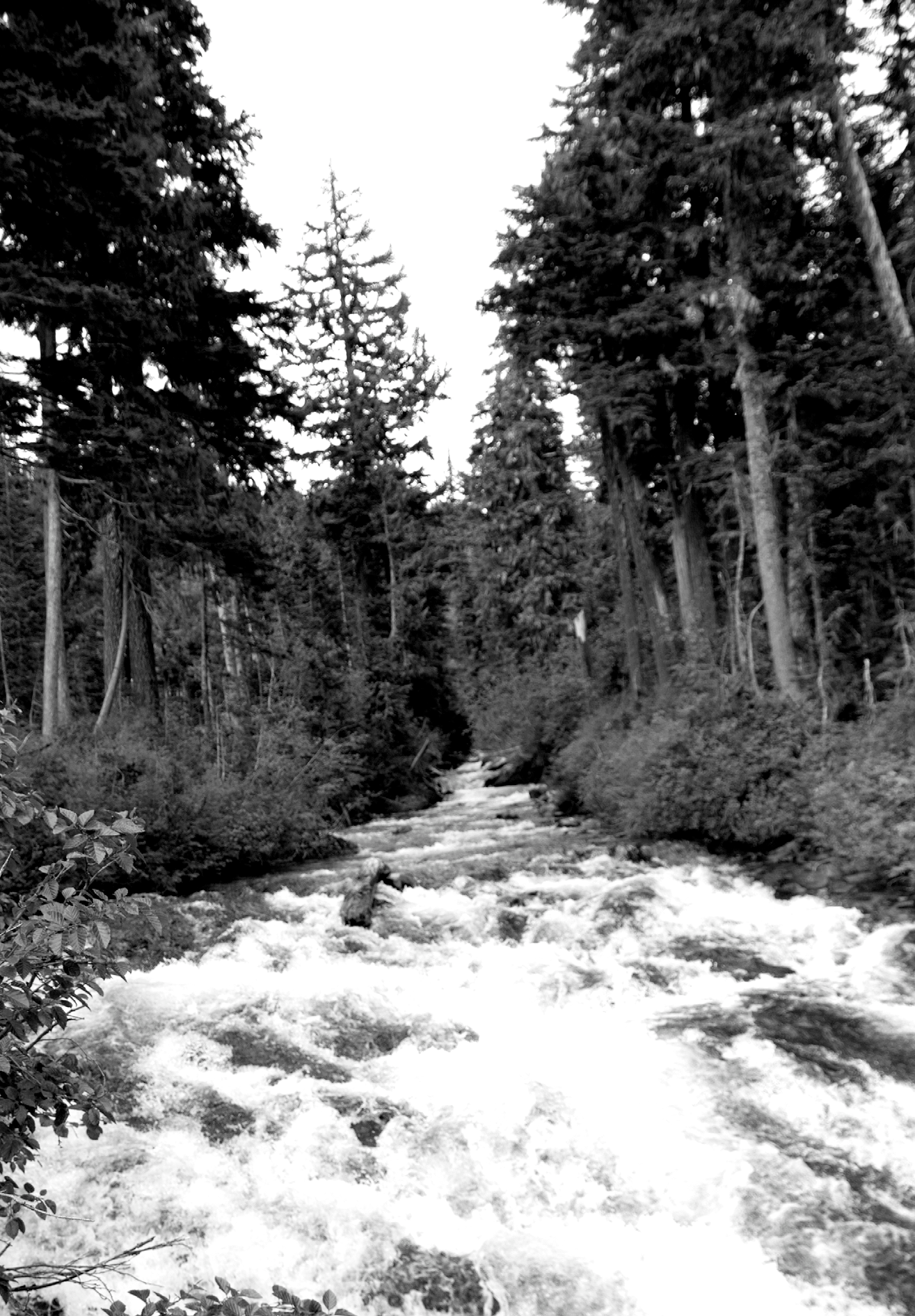 juniojun/03PRESUPUESTO DE LA IGLESIA LOCALAl comentar sobre las Bienaventuranzas, Elena de White escribió: “El que ha entregado su vida a Dios para socorrer a los hijos de él, se une a Aquel que dispone de todos los recursos del universo… El Señor no lo abandonará en la hora de aflicción o de necesidad”. 15La historia del oftalmólogo alemán Heinrich Jung-Stilling, ha inspirado a confiar en Dios por completo. Este hombre quería servir a otros y oró para que Dios lo guiara hacia una profesión de servicio. Estaba convencido que debía estudiar medicina, pero necesitaba $1000 y solo tenía $ 46. Un vecino se enteró de los planes de Stilling y le ofreció llevarlo hasta Estrasburgo, donde podría estudiar. Aquella providencia divina se repitió una y otra vez. En otra ocasión, Stilling estaba en Frankfurt casi sin dinero y se encontró con un comerciante que le dio$33. Regresó a Estrasburgo queriendo retomar los estudios, pero no tenía suficiente dinero para pagar el alquiler y la matrícula. El dueño de la vivienda, en lugar de pedirle el pago del alquiler, le dio $40. “Toda su carrera fue una serie de pequeños milagros”. 16La forma de agradecerle a Dios fue convirtiéndose en un benefactor. Realizó cirugías oftalmológicas y restauró la vista de muchas personas, incluso de quienes no le podían pagar, y nos dejó un gran ejemplo de mayordomía. Pablo sugiere que los creyentes deben imitar la vida de generosidad de Dios que nos ama tanto que se dio a sí mismo como recompensa por muchos (Fil. 2:1-11; 1 Tim. 2:16).Elijamos nosotros también dar de lo que Dios nos ha dado, y que la generosidad sea una característica de cada creyente.15    Helena  de  White,  El  Discurso  Maestro  de  Jesucristo  (Miami  Fl  :AsociaciónPublicadora Interamericana, 1956), 24.16  Donald Ernest Mansell, New Every Morning (Washington, DC: Review and Herald,1981), 219.jun/10MINISTERIO MULTILINGÜE Y MINISTERIO DE CAPELLANÍAErnest Castillo, director del Ministerio Multilingüe reflexiona: “La División Norteamericana se encuentra en una posición estratégica para evangelizar a los refugiados y entrenar a los trabajadores de casi todos los países del mundo, incluyendo muchos países actualmente cerrados al Evangelio”. Elena de White escribió: “La causa de Dios en otros países recibiría mucho beneficio si nos esforzáramos fielmente en bien de los extranjeros que viven en las ciudades de nuestro país. Entre esos hombres y mujeres hay algunos que, después de aceptar la verdad, pronto podrían capacitarse para trabajar por su propio pueblo en este país y en otros países. Muchos podrían regresar a los lugares de donde vinieron con la esperanza de ganar a sus amigos para la verdad. Podrían buscar a sus parientes y amigos para compartir con ellos el mensaje del tercer ángel”. 17Paul  Anderson,  director  del  Ministerio  de  Capellanía,  nos recuerda que “los Capellanes Adventistas del Séptimo Día sirven desinteresadamente, a menudo en lugares aislados o instituciones donde puede haber poca o ninguna presencia adventista. En los campus de las universidades, crean una zona de confort espiritual para los jóvenes creyentes y para aquellos que están en busca de la verdad. Ellos representan nuestra iglesia como las manos, pies, oídos, brazos y corazón de Cristo. Sirven en lugares donde la mayoría de los miembros de iglesia no pueden llegar. La generosidad de cada uno de los que hoy ofrenden será apreciada y utilizada directamente para apoyar el ministerio que nuestros capellanes realizan en su campo misionero, dondequiera que este se encuentre”.Recuerde  las  bendiciones  recibidas  durante  esta  semana  al  dar su ofrenda para sostener estos dos ministerios de la División Norteamericana.17   Ellen G. White, Evangelismo (Washington, DC: Review and Herald PublishingAssociation, 1946), 415.jun/17PRESUPUESTO DE LA IGLESIA LOCAL(por Victor Jaeger)El pasaje más poderoso del Antiguo Testamento referido a las ofrendas se encuentra en Malaquías 3:8-10, donde Dios acusa a los Israelitas de estar robándole. El pueblo elegido por Dios cuestionó este reclamo preguntando: “¿Cómo te hemos robado?” La respuesta de Dios fue: “En vuestros diezmos y ofrendas”.  Dios pasó entonces a hacer un poderoso desafío: “Pruébenme en esto… y vean si no abro las compuertas del cielo y derramo sobre ustedes bendición hasta que sobreabunde” (v.10). ¡Qué promesa poderosa de nuestro amable y bondadoso Dios!La palabra hebrea usada por el profeta Malaquías es Bachan (בָּחַן). Esta palabra llamó mi atención muchas veces a lo largo de los años. Significa “examen” o “examinar”.Recientemente tuve la oportunidad de comprobarlo personalmente. En 2014 regresamos del campo misionero. Cuando salimos de Texas vendimos todo lo que teníamos, y antes de regresar a los Estados Unidos, regalamos nuestras cosas en el campo misionero o las vendimos a muy bajo precio. Regresamos con poco dinero. Cinco meses después de haber llegado encontré un programa de estudio que me interesaba, pero no podía pagarlo. No tenía dinero. De todas formas, una voz dentro de mí insistía que fuera a la universidad y averiguara. Para resumir la historia, tuve la oportunidad de comenzar y terminar mi programa de Doctorado a pesar de mis limitaciones financieras. El Señor proveyó en cada paso del camino. Recibí una beca académica del cincuenta por ciento que me permitió cumplir mi sueño. Todo esto sucedió debido a mi fidelidad en los diezmos y ofrendas. Dios es fiel… solo pruébelo.Muy poco en las manos de un creyente, es mucho, con la bendición de Dios. Que el Señor muestre su abundante amor y sus providenciales caminos para satisfacer vuestras necesidades.jun/24FONDO PARA PROYECTOS ESPECIALES DE LA CONFERENCIA“Falleció el Sr. William Coats, director de Cotton Firm. Londres, 21 de agosto”. Esta pequeña noticia apareció en los diarios más importantes del mundo en 1928. Un diario australiano agregó lo siguiente: “El Sr. William Hodge Coats, director de la gran empresa de algodón de J. & P. Coats, falleció hoy a la edad de 62 años. Era uno de los miembros más ricos de la familia Coats que ha tenido doce millonarios desde que su negocio comenzó hace 104 años”.18Es lo único que sabemos de este empresario. ¿Disfrutó de la vida?¿Ayudó a las personas? ¿Creía en Dios? El hecho es que al igual que cualquier pobre, el Sr. Coats no pudo llevar nada consigo a la tumba. Job dijo: “Desnudo salí del vientre de mi madre, y desnudo volveré allá” (Job 1:21).Una vez se le pidió a John Wesley un informe de sus riquezas, sobre las que debía pagar impuestos. Él respondió: “Tengo dos cucharas de plata y dos monedas de valor en Londres, y no pienso adquirir nada de valor mientras los pobres necesiten pan”. Cuando falleció Weslely, un historiador dijo que “dejó una biblioteca, ropas de clérigo muy gastadas, una reputación maltratada y la Iglesia Metodista”. Él dejó mucho. 19Que las bendiciones materiales que hayamos recibido, sea dinero, tiempo, salud, y talentos, se pongan a disposición de la causa de Dios mientras vivamos. Planifiquemos para que la obra de Dios continúe aun cuando seamos llamados al descanso.18 The Advertiser (Adelaide, SA: 1889 – 1931), Jueves 23 de agosot 1928, p. 13 http://trove.nla.gov.au/newspaper/article/29291001 (consultado el 1 de abril de 2016).19  Charles L. Paddock, God’s Minutes: A Classic Collection of Short Inspired Stories(Washington, DC: Review and Herald, 1990), 125.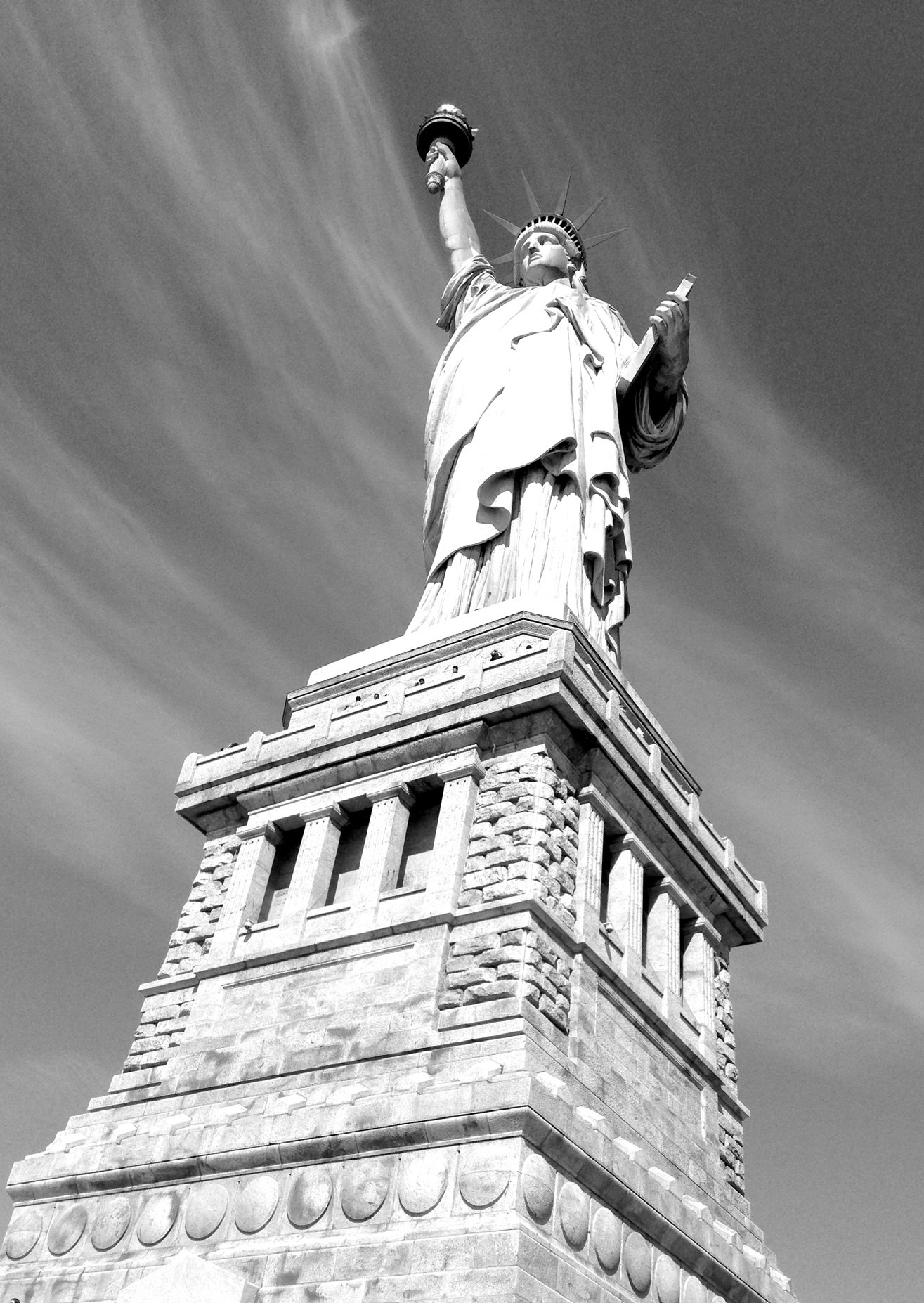 juliojul/01PRESUPUESTO DE LA IGLESIA LOCALUn pastor decidió comenzar con una clase voluntaria destinada especialmente a los matrimonios jóvenes, sobre mayordomía. Mientras los presentes se preparaban para la clase, compartieron sus opiniones sobre el significado de la mayordomía. Bill dijo: “Mayordomía es dar los diezmos”.  El Sr. Sims, un empresario muy equilibrado, declaró: “Es la forma de conseguir efectivo. Es una forma refinada de pagar las cuentas de la iglesia.” Otra persona comentó: “Sería más fácil si las personas tuvieran una cuota fija”. Richard preguntó: “¿Que pasa con el dinero que le doy a mi madre viuda, o el dinero que dono a organizaciones sin fines de lucro, es eso diezmar?” 20Mayordomía incluye mucho más que dinero y ciertamente no es solo cubrir los gastos. Es una forma de vida. Ayuda a los creyentes a mantener la vida en perspectiva. La generosidad con el tiempo, los talentos y el dinero son claras señales externas de nuestra mayordomía. Los creyentes no deberían dar porque se espera que lo hagan, sino porque representan a Jesús; por lo que él ha hecho por ellos, y porque en él está su futuro. Así es como lo describe Pablo: “Pero Dios, que es rico en misericordia, por su gran amor con que nos amó, aun estando nosotros muertos en pecados, nos dio vida juntamente con Cristo (por gracia sois salvos), y juntamente con él nos resucitó, y asimismo nos hizo sentar en los lugares celestiales con Cristo Jesús” (Efe. 2:4-6).Hoy tenemos la oportunidad de dar. Devolver parte de lo que Dios nos ha dado es una forma de agradecerle porque entregó su vida por nosotros. Que el Señor esté con nosotros mientras le damos a Dios nuestros tesoros, porque “Él es Digno” (Apo. 4:11).20 C. W. Hatch, Stewardship Enriches Life (Anderson, IN: The Warner Press, 1956), 7.jul/08DIVISIÓN NORTE AMERICANA(por Carla Baker)Las ofrendas de hoy van hacia el Ministerio de la Mujer, distribuído entreConferencia, Unión y División.La ofrenda para este sábado está destinada al Ministerio de la Mujer, que fue establecido en 1898 a pedido de Elena de White. En el libro El Evangelismo, encontramos sus directivas para las mujeres de la Iglesia: “El Señor tiene una obra para las mujeres así como para los hombres. Ellas pueden ocupar sus lugares en la obra del Señor en esta crisis, y él puede obrar por su medio. Si están imbuidas del sentido de su deber, y trabajan bajo la influencia del Espíritu Santo, tendrán justamente el dominio propio que se necesita para este tiempo. El Salvador reflejará, sobre estas mujeres abnegadas, la luz de su rostro, y les dará un poder que exceda al de los hombres. Ellas pueden hacer en el seno de las familias una obra que los hombres no pueden realizar, una obra que alcanza hasta la vida íntima. Pueden llegar cerca de los corazones de las personas a quienes los hombres no pueden alcanzar. Se necesita su trabajo”. 21En todo el ámbito de la División Norteamericana, desde el extremo sur de Estados Unidos hasta el extremo norte de Canadá, y desde Bermuda hasta Guam, las mujeres de la iglesia están comprometidas en servir al prójimo. Dan estudios bíblicos, presentan series evangelísticas o ministran a quienes se encuentran en refugios para mujeres golpeadas y si hogar. Suplen las necesidades de las familias que huyen de los gobiernos opresivos, dan clases de inglés como segunda lengua, velan por la educación de los niños y preparan regalos como una demostración de amor para niños que han sido apartados de sus hogares o de sus padres. Las mujeres de la iglesia están haciendo una diferencia significativa en sus comunidades y congregaciones.Lo invito a ser generoso en este día para afirmar el ministerio y eltrabajo que realizan las mujeres en nuestra iglesia.21     Ellen  G.  White,  El  evangelismo  (Buenos  Aires,  Asociación  Casa  EditoraSudameriana, 1993), 340.jul/15PRESUPUESTO DE LA IGLESIA LOCALJesús advirtió a los creyentes sobre ayunar por razones egoístas (Mat.6: 16-18). A Dios le interesa el corazón, no las obras externas que no conllevan una conversión verdadera.¿Qué pasaría si los creyentes practicaran el ayuno desde la perspectiva de la mayordomía? Esto no sugiere ayunar por mayordomía, sino más bien, incluir el ayuno en la mayordomía. Ya que el ayuno es comúnmente definido como la abstención de comida con propósitos de salud o espirituales, ¿qué pasaría si extendiéramos el ayuno a la abstención por un tiempo, de cosas que perjudican nuestra vida? Se podría calcular cuánto se estaría ahorrando y luego donar ese monto para proyectos de la iglesia, misiones, o para alguna ayuda específica. Por ejemplo, abstenernos de salir a comer afuera o de ir al mall, podría ser un comienzo. Los ahorros se transformarían en más tiempo, más ingresos disponibles y una vida más saludable.Esto comienza con uno mismo, pero se necesitan muchos para iniciar un movimiento.Imagine lo que su familia, su clase de Escuela Sabática o su congregación podrían lograr si cada miembro donara cinco dólares más por semana, durante un año. Cinco dólares es el precio de una comida rápida, un entretenimiento o una bebida. Sin embargo, en proyectos misioneros podría financiar a un misionero, o plantar una nueva congregación, o incluso proveer comida para quienes no pueden costearla ya sea aquí o en el extranjero. Entonces, un “sacrificio” se convierte en una doble bendición tanto para quienes dan y quienes reciben.Qué bendición espiritual, física y material lograríamos si decidiéramos hoy aplicar algún ayuno y donar más. Que el Señor lo bendiga mientras considera hoy hacer un sacrificio para ayudar a otros.jul/22PRESUPUESTO DE LA CONFERENCIADesde su niñez, Dorothy Green quería convertirse en una misionera. Ese sueño permaneció vivo a lo largo de sus años en la escuela secundaria y superior. Colocó todas sus energías en prepararse para lograr su sueño. Inesperada y tristemente, le fue diagnosticado un problema de salud que no le permitiría soportar la vida en el campo misionero. Aceptar esa realidad fue difícil; la depresión, el rencor, y la negación fueron solo algunos de los sentimientos con los cuales Dorothy tuvo que luchar. Solo logró sobreponerse gracias a mucha oración y consejería.Cierto día, un pensamiento ocupó su mente: trataría de ser misionera a través del dinero. Al dar ofrendas para los proyectos misioneros, Dorothy podría enseñar a leer la Biblia a un niño en la India, enseñar acerca de Dios en las selvas de Brasil, y asistir a aquellos que sufren en hospitales alrededor de todo el mundo. Ella no necesitaría aprender todos esos idiomas o mudarse a esos países. Ese pensamiento cambió la perspectiva de Dorothy acerca del futuro. Su nueva meta era trabajar tan duro como pudiera, y dar casi la mitad de sus ingresos a Dios. Luego de diezmar y dar ofrendas en su iglesia local, colaboró con la mayor cantidad de proyectos misioneros que pudo.En este día, cada uno de nosotros tiene una oportunidad de oro para asociarse con Dios en la misión, tanto local como regionalmente. Luego de devolver los diezmos y ofrendas para el presupuesto combinado de la iglesia local, ¿consideraría entregar una ofrenda generosa para la Conferencia?Así como hizo Dorothy, su regalo podría hacer posible la proclamación del Evangelio en áreas necesitadas y en ministerios específicos. Que el Señor llene su corazón con alegría misionera y generosidad. Que Dios sea exaltado hoy.22  EC. W. Hatch, Stewardship Enriches Life (Anderson, IN: The Warner Press, 1956),57.jul/29PARA UNA UNIÓN DE NUESTRA DIVISIÓNUn pastor y su esposa fueron recibidos en su nuevo distrito con una fiesta de bienvenida. En esa ocasión, cada miembro llevó un regalo. En medio de la celebración y las risas, un miembro gritó desde el fondo de la sala: “Predicador, es bienvenido a quedarse en nuestro distrito solo si promete predicar al menos un sermón sobre mayordomía”. Este miembro de iglesia agregó que los predicadores habían evitado este tema en el pasado.El pastor no estaba seguro si todos los miembros de la congregación querían escuchar un sermón así, ya que hablar de mayordomía es un tema difícil tanto para pastores como miembros de iglesia.Sin importar la situación particular de cada creyente, la mayordomía ocurre cuando la teoría se pone a prueba. Mayordomía es teología práctica. Algunas congregaciones resaltan diferentes áreas de la mayordomía de acuerdo a la cultura local, el nivel socioeconómico que predomina entre sus miembros, o el foco del ministerio local. Por ejemplo, una comunidad rica podría sentir que es fácil donar dinero para la obra del Señor, pero podría ser reacia a dar también su tiempo para propósitos misionales. Otras congregaciones quizá no tienen recursos, pero sus miembros sí son capaces de donar tiempo para llevar a cabo tareas de voluntariado.El propósito espiritual de la mayordomía “es ayudar a las personas a profundizar su fe y crecimiento en la gracia, al ofrendar como respuesta al Evangelio.” 23Los animo hoy a considerar su mayordomía personal y reflexionar sobre lo que el Señor nos pide que hagamos o lo que debemos modificar en nuestra vida. Que el Señor nos ayude a convertirnos en fieles administradores para su gloria.23   Craig A. Satterlee, Preaching and Stewardship: Proclaiming God’s Invitation toGrow (Herdon, VA: Alban, 2011), 12.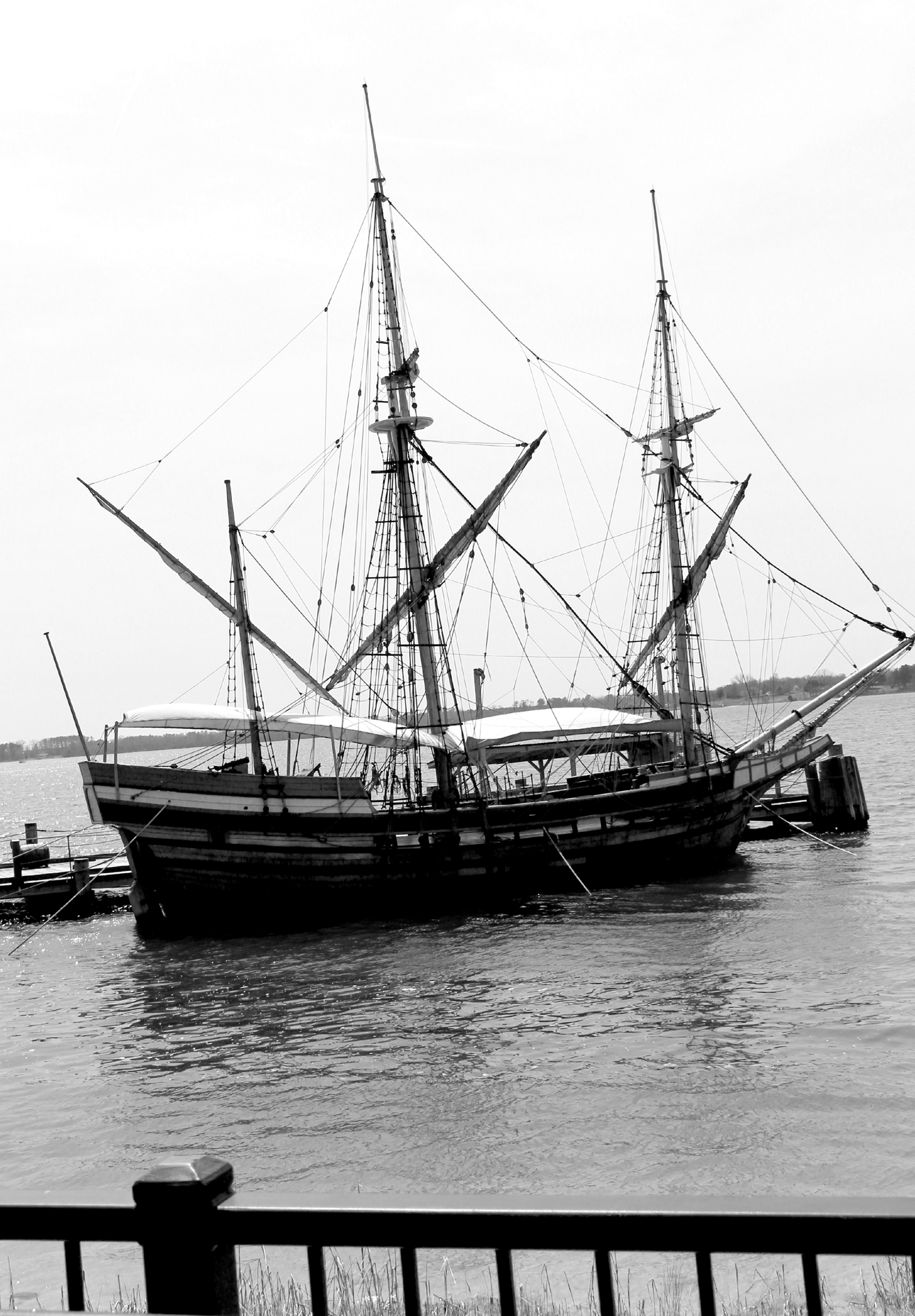 agostoAgo/05PRESUPUESTO DE LA IGLESIA LOCALEl pastor se acercó a uno de sus miembros adinerados para pedirle una donación para una causa noble. El hombre exclamó: “Dar! Dar! Dar! ¿Solo en eso piensa la iglesia?”, a lo que el pastor respondió: “Gracias por darme la mejor definición de cristianismo que haya escuchado!” 24Como ejemplo opuesto a este incidente, otro hombre de negocios fue honrado con una recepción en reconocimiento por su gran espíritu de filantropía, sus prácticas empresariales justas y honestas, y por lo agradable que era. Luego de que muchos se pusieran de pie y dieran su testimonio acerca de las múltiples causas que este hombre había apoyado y cómo sus decisiones empresariales habían beneficiado a tantas personas, él se paró para agradecer a todos por su amabilidad. Dijo que todo lo que había hecho era simplemente ser un mayordomo fiel. No tomó el éxito de su empresa como propio, sino que manifestó que lo único que había motivado su negocio y su vida religiosa fue que “nunca le había negado nada a Dios”. 25Dos posturas diferentes sobre la mayordomía y las donaciones: una persona las percibe como una tarea penosa, mientras que la otra las entiende como el valor central de su vida. Dios no pide simplemente el dinero de un creyente. Él pide una entrega total de la vida: tiempo, talentos y tesoros; nos invita a perder nuestra vida para poder hallarla (Mat. 10:39).Jesús dio su vida como recompensa para muchos. Él dio sanidad, perdón y salvación.Respondamos con gratitud en este día.24 M. Lunn, Treasures in Heaven: The Abundant Life of Stewardship (Kansas City, MO: Nazarene Publishing House, 1963), 71.25 Ibid., 25.ago/12PRESUPUESTO MUNDIAL(por Fernando Ortiz)Una porción de las ofrendas del Presupuesto Mundial, serán destinadas para las universidades de Oakwood, Andrews y Loma Linda.Enrique es un estudiante de la Maestría en Divinidad en la Universidad Andrews. Recientemente fue a un banco donde le ofrecieron orientación financiera y le solicitaron que resuma todos sus ingresos y todos sus gastos. Cuando el consejero financiero vio todos sus gastos y sus escasos ingresos le dijo: “Definitivamente necesitas un segundo empleo! y además veo que en tu presupuesto tienes un gasto en concepto de diezmo; deberías deshacerte de esto. Dios entenderá que necesitas pagar la comida y muchos gastos generales, ¿verdad?”Enrique  rápidamente  explicó  que  el  diezmo  no  era  negociable  y que tenía el compromiso con Dios de devolver lo que le pertenecía. El empleado replicó: “No sé cómo eres capaz de cumplir tus compromisos. Al parecer tienes más gastos que ingresos”.  Enrique entonces le respondió: “Tengo un trato con Dios. Yo soy fiel a él, y él es fiel conmigo. No necesito un segundo trabajo y no necesito sacar ningún concepto de mi presupuesto. Yo simplemente trabajo para Dios, que es rico y me bendice. ¿No es ese un mejor trato?”Realmente este joven dio un poderoso testimonio de que no importa cuán escaso sea el salario, ser fiel a Dios es algo que se debe cumplir sin titubear. No se trata de una obligación, sino que es porque amamos a quien dio todo por nosotros. “Y todo lo que hagáis, hacedlo de corazón, como para el Señor y no para los hombres; sabiendo que del Señor recibiréis la recompensa de la herencia, porque a Cristo el Señor servís” (Col. 3:23-24).Sus ofrendas de hoy ayudarán a que alumnos como Enrique puedan continuar con su educación para servir a otros.Que su generosa ofrenda vuelva a cada uno con la recompensa de bendiciones de lo alto.ago/19PRESUPUESTO DE LA IGLESIA LOCALHace no mucho tiempo un miembro recientemente bautizado se hacía algunas preguntas acerca del diezmo. Cuestionaba la casa y los vehículos que tenía el pastor en comparación con la suya y la de la mayoría de los miembros de iglesia. Muchos, especialmente los nuevos creyentes, luchan con esta idea. Es verdad que hay situaciones en que puede producirse un manejo de los fondos no tan inteligente y surge la pregunta: ¿Deberían los creyentes dejar de dar el diezmo por esta u otras razones? Quizás una mejor pregunta sería: “¿Por qué deberían dar el diezmo los creyentes?” Elena de White, la cofundadora de nuestra iglesia, sostiene cinco razones bíblicas para diezmar:1. Salvación. Dios salvó a la raza humana entregando a Jesús como sustituto de cualquiera que acepte este regalo gratuito. Como consecuencia, la motivación para dar debería ser una respuesta a la salvación.2. Todo le pertenece a Dios. Los creyentes entienden su rol como administradores de tiempo, talentos y tesoros. Como consecuencia, deberían dar porque están agradecidos.3. Moral. El pago del diezmo es un deber religioso y moral. Está explicado en Malaquías 3. Retener los diezmos es robar a Dios. Cada creyente debe ante todo reconocer a Dios como su Salvador y Señor.4. Misión. Para que el Evangelio pueda ser predicado en todo el  mundo,  los  creyentes  son  llamados  a  dedicar  sus  vidas  a esta sagrada tarea. Los diezmos ayudan a todos los creyentes a compartir esta misión.5. Bendiciones. Diezmar es el resultado de las bendiciones deDios. Si él no bendijera a los creyentes, sería imposible diezmar.Estamos llamados a ser fieles a Dios y dejar que él se ocupe de lo que pueda hacerse con ese dinero.  Elijamos ser fieles hoy devolviendo los diezmos de Dios y ofrendando libremente para el sostén de este edificio y para la misión local.ago/26FONDO PARA PROYECTOS ESPECIALES DE LA CONFERENCIAUn atleta de circo ganaba su sustento mostrando grandes hazañas de fuerza a las multitudes. Para cerrar su acto, estrujaba una naranja con una sola mano hasta que saliera todo el jugo y quedara solo la cascara.  Para hacerlo más dramático, desafiaba a que cualquiera tratara de sacar una gota de jugo de lo que quedaba de la naranja.La historia dice que en una ocasión, un hombre muy pequeño aceptó el desafío. Mientras se acercaba al escenario, la multitud se reía al ver el contraste entre los dos hombres. El atleta era grande y musculoso, mientras que el hombre de la audiencia era pequeño y aparentemente débil. El hombre tomó lo que quedaba de la naranja con su mano derecha, y lenta pero firmemente, comenzó a apretarla con todas sus fuerzas. De repente la multitud dejó de reír y comenzó a concentrase en lo que estaba sucediendo. Ese hombre no era tan débil como parecía. En silencio, la multitud vio que una gota de jugo se formaba en la mano del hombre y luego caía al piso. La multitud ovacionó al héroe.El atleta le preguntó le preguntó cómo era posible que tuviera una mano tan fuerte. La respuesta fue en tono de broma: “No fue gran cosa, soy el tesorero de la iglesia local. Practico retorciendo el brazo y exprimiendo cada centavo de los bolsillos de las personas.Aunque es una anécdota cómica, pierde su gracia cuando se considera lo difícil que resulta a veces despertar el sentido de responsabilidad en relación a las pertenencias materiales. Que en este día demos para nuestra misión local de educación, evangelismo y otros ministerios, con un sentido de gratitud y como un acto de adoración.26  Stephen R. Olford, The Grace of Giving: A Biblical Study of Christian Stewardship(Grand Rapids, MI: Kregel Publications, 2000), 7,18.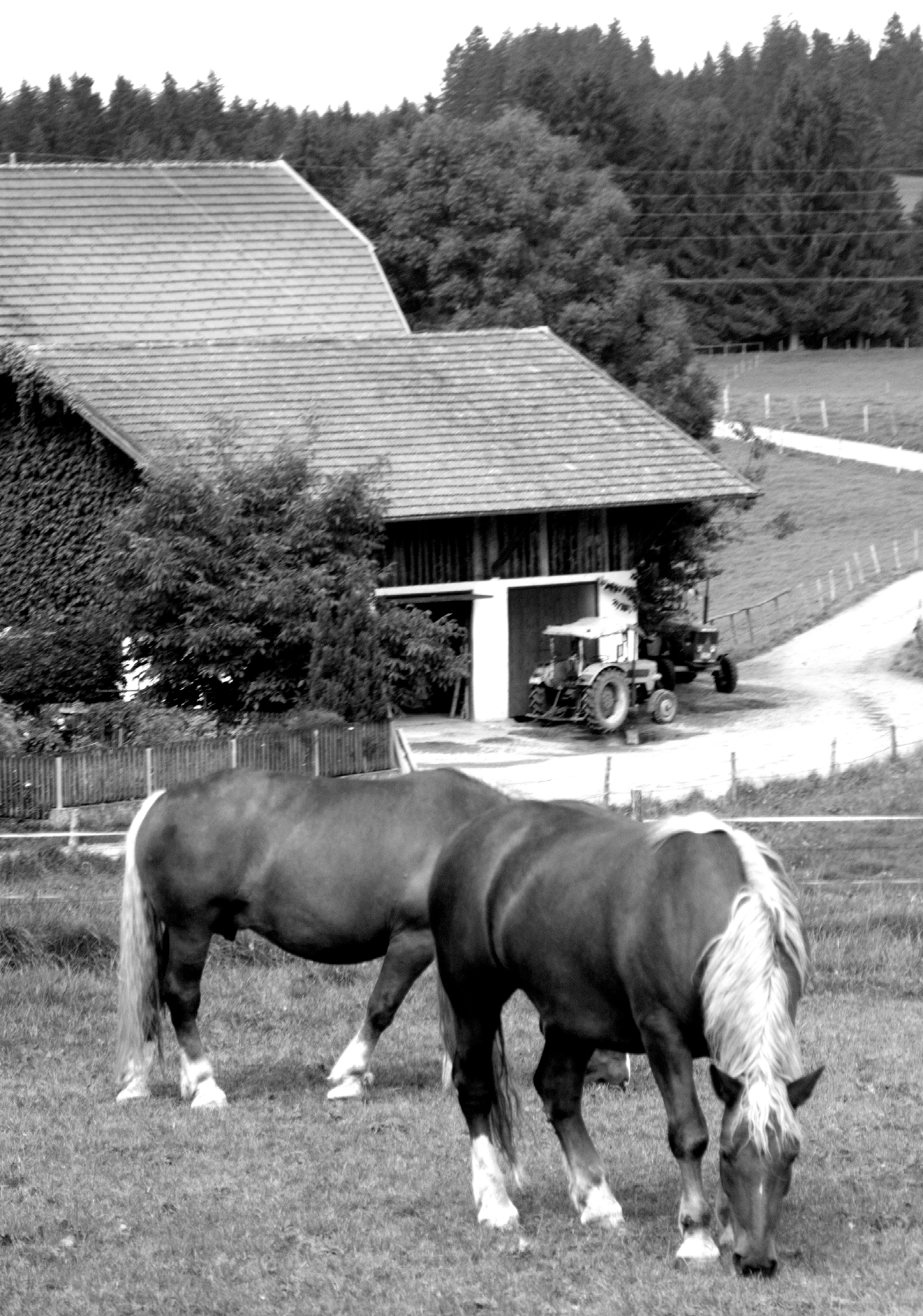 septiembresep/02PRESUPUESTO DE LA IGLESIA LOCALMary estaba hablando por teléfono en el trabajo cuando de repente se fue sin dar explicación. Sus compañeros se preguntaban qué le habría pasado para tener esa expresión de angustia en su rostro.Al día siguiente regresó con una expresión de alegría. Se había comprado una flamante SUV y explicó: “Salgo de compras cuando estoy estresada, enojada o triste. Ayer, mi esposo decidió dejarme y me sentí devastada. Sin embargo, luego de comprar este nuevo auto, me siento mucho mejor”. Aparentemente, cuanto mayor el problema, más grande la experiencia de compras. Esta no es una situación aislada, sino que se la identifica como la “terapia de compras”.Salir de compras produce placer en las personas; estimula la sustancia química cerebral llamada dopamina, la cual hace que nos sintamos mejor. (Fuente: Tara Parker-Pope, “This is Your Brain at the Mall: Why Shopping Makes You Feel Good?” 27No hay nada malo en disfrutar de la vida, tener cosas lindas, o desarrollarse personalmente, siempre y cuando estas cosas estén bajo la dirección de Dios. 28Para muchos, existe la tentación de ocuparse de los problemas a través de las compras, adicciones o diversiones. Pero la verdadera solución es Jesucristo.El enemigo de las almas mira de cerca las necesidades y debilidades de las personas para perjudicar al creyente y, como consecuencia, afectar a la causa de Dios. Cuanto más gasta una persona en deseos o adicciones, menos le puede ofrecer a Dios para su obra local y global.Oremos por responsabilidad y autocontrol y elijamos en este díatransformarnos en fieles mayordomos para la gloria de Dios.27   Tara Parker-Pope, “This is Your Brain at the Mall: Why Shopping Makes You Feel Good?” WSJ. December 6, 2015 http://www.wsj.com/articles/SB113382650575214543 (consultado el 11 de abril de2016).28  Charles Stanley, When the Enemy Strikes: The Keys to Winning Your Spiritual Battles (Nashville, TN:Thomas Nelson, 2004), 110-117sep/09PRESUPUESTO MUNDIAL(por Walter Alred)Una porción de las ofrendas del Presupuesto Mundial, serán destinadas para la Ofrenda Especial para la Misión.Jesús dijo en Lucas 12:34: “Porque donde está vuestro tesoro, allí estará también vuestro corazón”. En este pasaje podemos ver la manera en que el principio subyacente de dar, impacta nuestros corazones. Cuando damos para construir el reino de Dios, nuestros corazones también se entregan al reino de Dios; y reflejamos el corazón de Dios. “Porque de tal manera amó Dios al mundo, que dio…” (Juan 3:16).Una pequeña iglesia con una docena de miembros no podía permitirse mantener las luces encendidas, pero los líderes oraron y clamaron por la promesa: “Dad, y se os dará; medida buena, apretada, remecida y rebosando darán en vuestro regazo; porque con la misma medida con que medís, os volverán a medir” (Luc. 6:38). La iglesia se comprometió a sacrificarse para la obra de Dios y poco después llegó la bendición divina mediante un fideicomiso vencido y la iglesia local recibió como resultado $37.000.Otra iglesia tenía dificultades para costear los gastos de reuniones de evangelismo. Los miembros oraron y en poco más de un mes fueron informados que alguien que había fallecido, dejaba $77.000 dólares como donación para la iglesia. Unos pocos años después, otra iglesia tenía planes ambiciosos para ganar almas, pero no los recursos suficientes. En esa oportunidad, dos hermanos que habían sido impresionados por el Espíritu Santo se acercaron y donaron $22.000.Comprometámonos a dar con sacrificio para el evangelismo y veremosbendiciones de Dios tanto en nuestras vidas como en la iglesia.sep/16PRESUPUESTO DE LA IGLESIA LOCALUn censista le preguntó a un niño pequeño: “¿Cuántas personas viven en esta casa?” El niño respondió: “Somos cinco”. El hombre prosiguió: “¿Quiénes son?” El pequeño comenzó a nombrar: “Mi papá, mi mamá, mi hermana y yo”. El censista se dio cuenta que a los cálculos del niño le faltaba uno y le insistió. El niñito volvió a contar: “Mi papá, mi mamá, mi hermana y yo”. Dándose cuenta de su error, frunció el ceño y lanzó en forma de grito: …“y Dios”. 29Dios debería ser parte de cada familia, aunque a un censista podría resultarle muy extraño ya que Dios no puede ser visto. La primera familia humana, sin embargo, tuvo la bendición de contar con Dios entre sus miembros. Adán y Eva disfrutaron de una comunión directa con su Padre, pero cuando el pecado fue introducido en el mundo, Adán, Eva y sus hijos tuvieron que observar el Jardín del Edén desde la distancia sin poder disfrutarlo, ya que ángeles con espadas en llamas, cuidaban la entrada (Gén. 3:24).  Seguramente se sintieron muy mal por esa separación de Dios, sumada a la pérdida del privilegio de administrar el Jardín del Edén.Abel dio a los creyentes la primera lección de mayordomía. Él fue fiel al mandato de Dios, y le llevó una ofrenda agradable: un cordero. Caín, sin embargo, ignoró el mandato de Dios y siguió la línea de desobediencia de sus padres.Mayordomía es obedecer a Dios, aun cuando esto no tenga tanto sentido para nosotros. Que en este día podamos elegir como Abel, ser fieles mayordomos de la gracia de Dios en nuestra iglesia local.29   John E. Simpson, Great Stewards of the Bible (New York: Fleming H. RevellCompany, 1946), 14.sep/23FONDO PARA PROYECTOS ESPECIALES DE LA CONFERENCIASi hubiera nacido en el antiguo Egipto, hubiera usado cebollas y frijoles como un medio de intercambio.   En Siberia, se utilizaba el ajo. ¡Recuérdelo la próxima vez que coma algo que contenga estos alimentos porque estará comiendo lo que otros consideraban de mucho valor! Otras sociedades primitivas usaban las piernas de los escarabajos como moneda. Como dirían los fanáticos por las ventas de garaje: “¡La basura de una persona es el tesoro de otra persona!”Hablar de dinero es algo muy personal en muchos lugares del mundo, pero no en todas las culturas. En China, por ejemplo, las preguntas comunes entre los conocidos son: “¿Cuántos años tienes? ¿Cuánto dinero ganas? Ambas preguntas no serían de buen gusto aquí en los Estados Unidos.El dinero puede incluso llegar a ser considerado más valioso que una relación. Por ejemplo, una persona podría mudarse al otro lado de los Estados Unidos, o del mundo, si se le ofrece una buena cantidad de dinero. Para otras culturas, sin embargo, ninguna cantidad de dinero sería suficiente para persuadirlos de vivir lejos de sus familias y amigos.30Jesús dijo: “Porque donde esté vuestro tesoro, allí estará también vuestro corazón” (Mat. 6:21). El corazón es importante y Jesús sabía que hay muchas cosas que compiten por el corazón de los creyentes. En esta lucha por ocupar espacio en el corazón, el tesoro es el factor decisivo. ¿Qué tesoro hay en su corazón hoy? Jesús también dijo: “He aquí, yo estoy a la puerta y llamo; si alguno oye mi voz y abre la puerta, entraré a él, y cenaré con él, y él conmigo” (Apoc. 3:20).Que en este día abramos nuestro corazón al Señor y Salvador mientras ofrendamos para suplir las necesidades de los distintos ministerios de nuestra Conferencia.30 John and Sylvia Ronsvalle, At Ease: Discussing Money and Values in Small Groups. Downers Grove, IL: The Alban Institute, 1994), 31, 32.sep/30PARA UNA UNIÓN DE NUESTRA DIVISIÓNAdorar y ofrendar están unidas. “Nuestro amor por Dios es pequeño si su único regalo son palabras de alabanza”. 31Dos personas visitaron una Iglesia Adventista del Séptimo Día luego de años de estar apartados. Sus vidas sufrieron eventos drásticos que les hicieron dar el paso. Uno se cayó dos veces en el estacionamiento de una farmacia al ir a buscar sus medicamentos, lo que lo llevó a fracturarse varias costillas y otras complicaciones. El otro hombre tuvo una larga lucha contra las adicciones, hasta el punto de llegar a separarse de su esposa. Este hombre se encontró a sí mismo solo, lejos de sus seres queridos, y sin saber cómo seguir.Los hombres no tenían casi nada en común: uno era viejo mientras que el otro era joven; uno era caucásico y el otro hispano; uno se había bautizado hacía más de 30 años, el otro nunca llegó a estar lo suficientemente cerca de la iglesia como para tomar la decisión.Casi  inmediatamente  después  de  visitar  la  iglesia,  supieron  que volver a Dios significaba fidelidad en todas las áreas de sus vidas, incluyendo el diezmo. Ambos recordaron enseñanzas sobre el diezmo y se sintieron motivados a devolverle a Dios parte de sus bienes, como señal de su compromiso y agradecimiento.¿Cuál es nuestro compromiso con Dios en este día? Que la fidelidad no sea solo en palabras sino también en acciones. Que el Señor nos bendiga mientras respondemos con generosidad al amor de Dios.31   John E. Simpson, Great Stewards of the Bible (New York: Fleming H. RevellCompany, 1946), 29.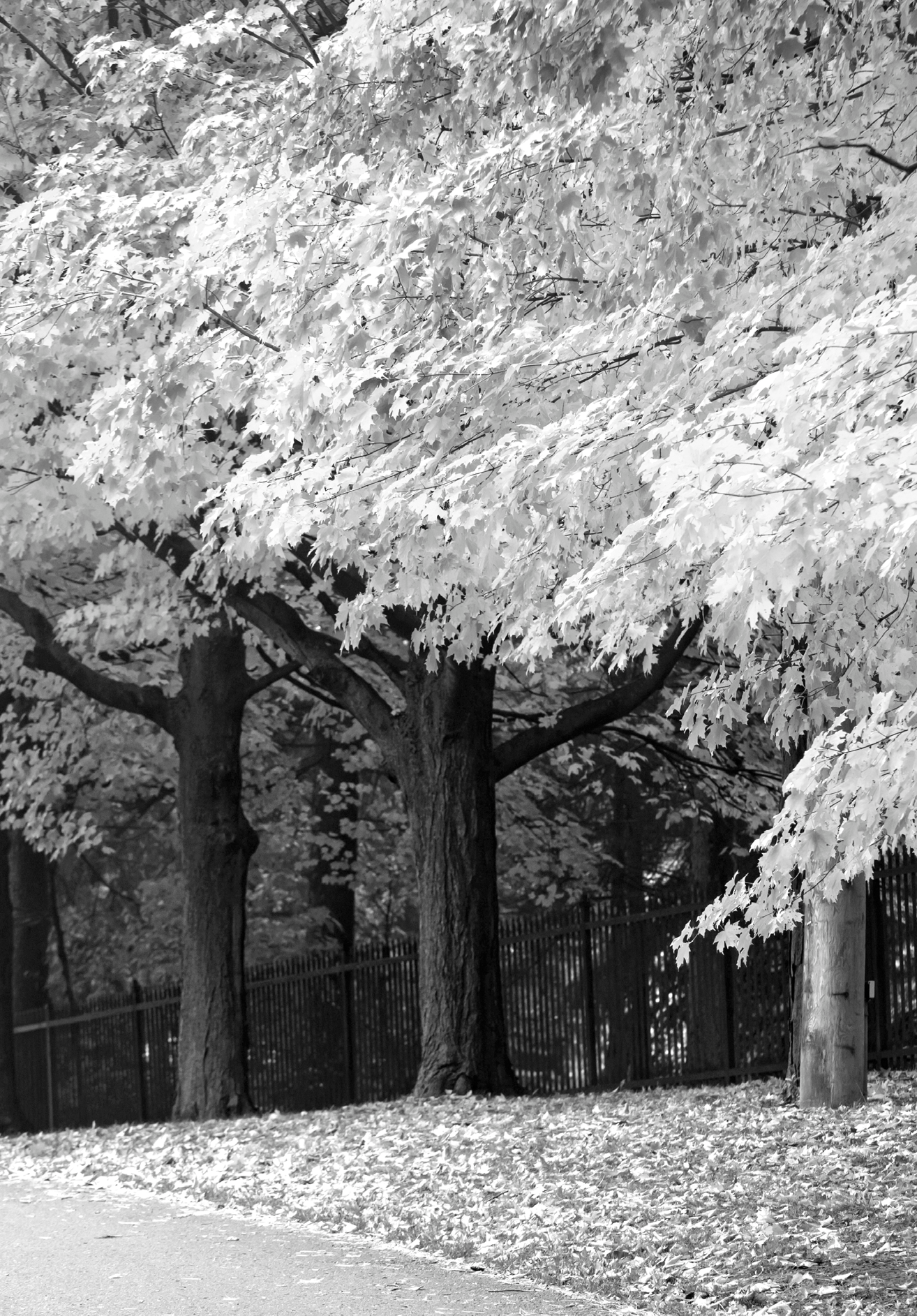 octubreoct/07PRESUPUESTO DE LA IGLESIA LOCALUn padre le quería enseñar el valor del trabajo y el dinero a su hijo pequeño. Quería que el niñito hiciera tareas fáciles para luego darle algunas monedas. Un día, después de que el padre vaciara el contenido de sus bolsillos en la mesa, el hijo le preguntó sobre la relación entre los billetes y las monedas. “Si yo consigo suficientes monedas, ¿puedo tener un billete?” preguntó. Orgulloso del repentino interés de su hijo en las matemáticas, el padre le informó que tanto20 monedas de 5 centavos como 10 monedas de 10 centavos harían un dólar. A la semana siguiente, el niño se sentó a la mesa frente a su padre y le mostró todas sus monedas. “¿Puedo tener un dólar? preguntó. El hombre le entregó un billete de un dólar. Sin embargo, el niño comenzó a juntar las monedas. El padre entonces reclamó: “Hijo, no puedes tener las dos cosas; o las monedas o el billete”. El pequeño niño comenzó a lamentarse y quejarse de lo injusto que era su papá. 32El niño aprendió una lección que muchos adultos tienen dificultad decomprender.Las tarjetas de crédito, los pagos en cuotas y líneas de crédito, sonejemplos de adquirir cosas artificialmente. Cuando se gasta el dinero,éste desaparece; pero usamos las tarjetas para sentir artificialmenteque tenemos “los billetes y las monedas.”Sin embargo, las matemáticas de Dios desafían la lógica de este razonamiento. El Señor dice: “Traed todos los diezmos al alfolí y haya alimento en mi casa; y probadme ahora en esto… si no os abriré las ventanas de los cielos, y derramaré sobre vosotros bendición hasta que sobreabunde” (Mal. 3:10). Dios puede hacer más con menos. Asociémonos con el Señor en este día para cubrir las necesidades de nuestra iglesia de acuerdo con sus matemáticas.32 John and Sylvia Ronsvalle, At Ease: Discussing Money and Values in Small Groups.Downers Grove, IL: The Alban Institute, 1994), 45, 46.oct/14PRESUPUESTO MUNDIAL(por Tanya Huethe)Una porción de las ofrendas del Presupuesto Mundial, serán destinadas para La Voz de La Esperanza.Las emisiones de radio y televisión de La Voz de la Esperanza y Voice of Prohecy (para la población de habla inglesa) alcanzan a millones de personas cada año con el Evangelio. Pero la forma en que esto se logra está cambiando de manera llamativa.Por ejemplo, Disclosure, el nuevo programa semanal de Shawn Boonstra, basado en la Biblia, aborda los problemas actuales de una manera que despierta curiosidad y dialogo. Además, hay un crecienteénfasis en que esta programación esté disponible en dispositivos electrónicos personales. El reciente evento de cuatro partes, Shadow Empire, sobre la vida de Constantino, formó parte de La Voz de la Esperanza. Esta iniciativa provee a las iglesias de programación, herramientas, entrenamiento y recursos para ayudar a alcanzar con el Evangelio a amigos y vecinos.La Voz de la Esperanza también opera la mayor Escuela Radiopostal de nuestra Iglesia. El programa The Discover Bible School ha ofrecido lecciones en más de 80 idiomas y dialectos a lo largo de Norteamérica y en más de 120 países. Otros proyectos de ministerios interesantes incluyen un proyecto especial para la construcción de iglesias en elÁrtico, así como un centro de rehabilitación en la India, donde se les da una nueva vida y esperanza en Jesús a las jóvenes rescatadas del tráfico de personas.Sus ofrendas en este sábado ayudarán al ministerio de La Voz de la Esperanza y The Voice of Prophecy. Gracias a su ayuda, millones de personas serán introducidas a un amante Salvador, y sus vidas serán transformadas.oct/21PRESUPUESTO DE LA IGLESIA LOCALUna empleada en la caja registradora de una tienda fue testigo de una situación conmovedora entre dos pequeñas niñas que querían comprar dulces. Cada una tenía su selección y estaban listas para pagar. La primera niña puso los dulces al lado de la caja y procedió a contar sus monedas. Contó una y otra vez. Lamentablemente, las monedas no alcanzaban para pagar la compra.La segunda niña le ofreció a su amiguita todas sus monedas. Cuando la cajera tomó las monedas y completó la venta, le devolvió el cambio a la primera niña, que a su vez se lo dio a la otra. Ahora era el turno de la segunda niña para comprar sus dulces. Ella también contó las monedas, y no le alcanzaban. Entonces volvió a contarlas, solo para confirmar que no le alcanzaba. Cuando la cajera descubrió lo que estaba sucediendo, le dijo: “Yo estoy comprando este dulce para ti”. Amar a otros puede transformar a todos a nuestro alrededor.33En las puras y simples acciones de una niña podemos ver el reflejo del Evangelio. Dios amó tanto al mundo, que dio. . .  Su entrega ha exhibido un movimiento mundial incesante, que por más de dos mil años solo se ha vuelto más grande.Que la generosidad de Dios encienda en el corazón de cada creyente el espíritu necesario, no solo para terminar la obra de Dios en todo el mundo, sino también localmente, al entregar ofrendas para el presupuesto de nuestra iglesia.33 John and Sylvia Ronsvalle, At Ease: Discussing Money and Values in Small Groups.Downers Grove, IL: The Alban Institute, 1994), 60.oct/28FONDO PARA PROYECTOS ESPECIALES DE LA CONFERENCIAEra una mañana típica de verano. Juan había tenido una semana ocupada, por lo que había postergado por unos días cargarle combustible al vehículo. ¡Pero esa mañana necesitaba hacerlo, si no… quedaría en algún lugar sin poder moverse más! Así que le pidió a su esposa que lo siguiera en su auto hasta la estación de servicio más cercana.Algo más había estado preocupando a Juan. Él había decidido completar un Master en Divinidad para poder ser pastor. Sabía que endeudarse no era una opción, así que si el Señor quería que él fuese un pastor, tendría que mostrárselo muy claramente.Dos cosas pasaron casi simultáneamente. A unas pocas millas de su casa, un hombre no paró para ceder el paso, de tal manera que chocó con el auto de Juan por el lado del acompañante. No era un accidente grave, pero ciertamente cambió el día de Juan, ¡y su vida! Resultó que la compañía de seguros pagó el valor total del vehículo de Juan, dándole suficiente dinero para pagar la universidad ese verano, mientras todavía podía conservar su auto. Juan nunca reparó le puerta chocada ya que la consideraba un testimonio visible de la provisión de Dios.El segundo milagro fue que a los pocos días del accidente, recibió una oferta de trabajo que no solo le daría mayor ingreso, sino que tendría los veranos libres. ¡El milagro sucedió! Juan recibió el dinero y el tiempo libre para seguir el llamado de Dios en su vida y estudiar en los veranos.¡Nuestra incapacidad es la oportunidad de Dios! Decidamos confiar en Dios en cada circunstancia de la vida. Él puede cambiar las situaciones, proveer recursos, e incluso permitir que sucedan accidentes para hacer realidad sus propósitos en nuestras vidas, nuestras familias y hasta en nuestra iglesia y Conferencia local.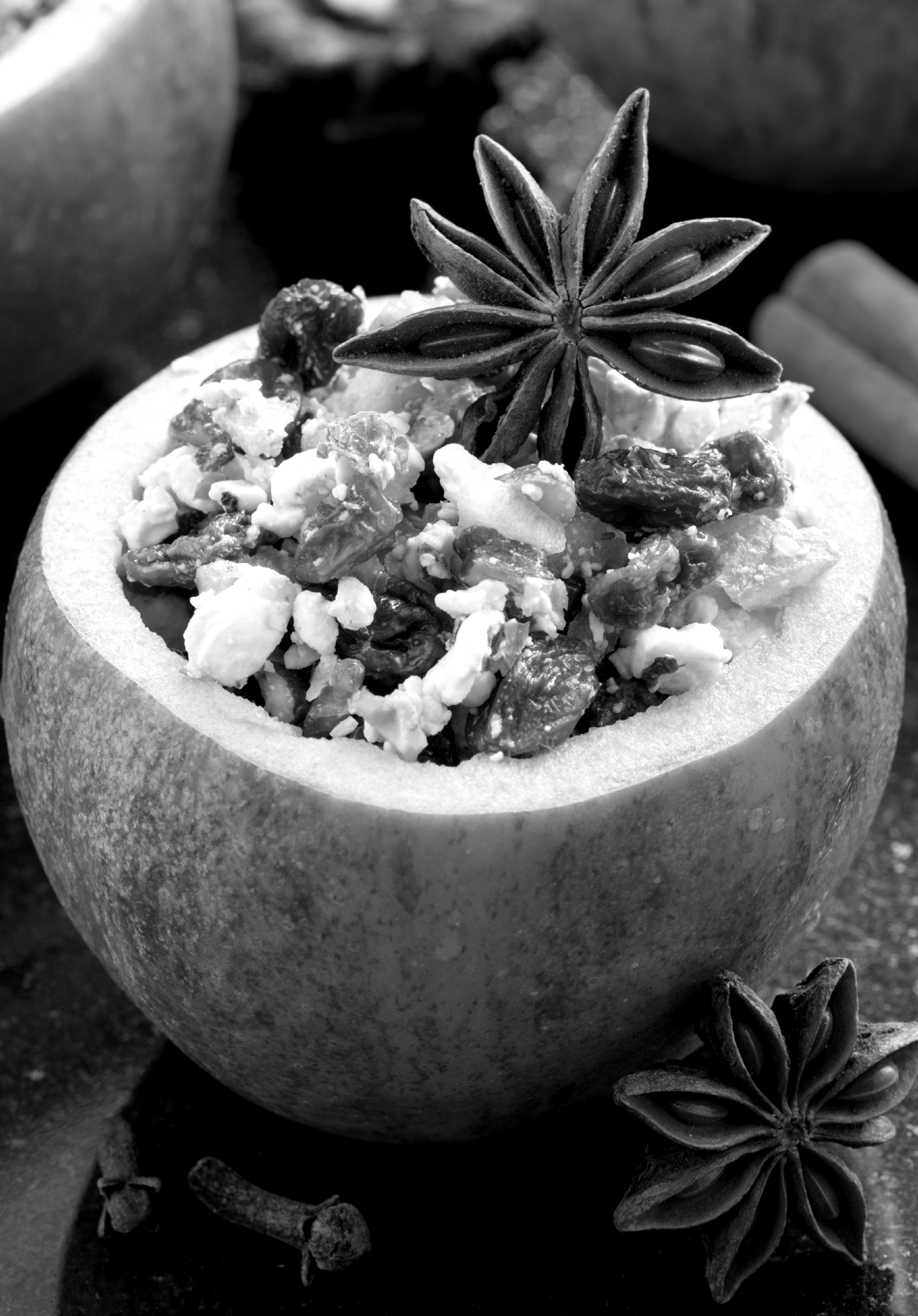 noviembrenov/04PRESUPUESTO DE LA IGLESIA LOCALAlguien imaginó la siguiente ilustración para enfatizar lo que es importante en la vida: Un vendedor muy hábil tuvo una conversación con Dios acerca de cómo hacer para guardar un poco de todo lo que tenía en la tierra cuando fuera al cielo. Dios le permitió llevar solo dos maletas. Este hombre vendió todo lo que tenía y reunió todas sus posesiones en lingotes de oro que entraran en los dos bolsos. En la mañana de la resurrección, el hombre apareció en el cielo con sus bolsos pero en la puerta de entrada Pedro lo detuvo y le dijo amablemente: “Hermano no se permiten artículos de la tierra en el cielo”. El vendedor rápidamente le respondió que había hecho los arreglos con Dios en persona. Cuando Pedro miró el contenido de los bolsos, pasó de estar serio a confundido, y exclamó, “¿Para qué traerías pavimento al cielo?” 34Elena de White afirma que el carácter es la única cosa que loscreyentes llevarán al cielo.35Las personas valoran muchas cosas de esta tierra que no tienen valor eterno. No importa que sean posesiones, familia o carrera, nada debería nublar nuestra visión de lo que Pablo recalcó como importante: “…una cosa hago… prosigo a la meta, al premio…” (Fil. 3:13-14).Los creyentes estudian, trabajan, guardan, invierten, gozan la vida y mucho más. Pero mantengamos en perspectiva lo que es importante en esta vida mientras nos preparamos para la vida venidera y seamos fieles a Dios con nuestros diezmos y ofrendemos generosamente para la iglesia local en este día.34 John and Sylvia Ronsvalle, At Ease: Discussing Money and Values in Small Groups.Downers Grove, IL: The Alban Institute, 1994), 7.35   Elena  White,  Palabras  de  Vida  del  Gran  Maestro,  Nampa,  ID:  PublicacionesInteramericanas, 1971, p. 267.nov/11PRESUPUESTO MUNDIALUna porción de las ofrendas del Presupuesto Mundial, serán destinadaspara Sacrificio Anual (Misión Global).La Iglesia Adventista del Séptimo Día valora el mensaje de los tres ángeles como el centro de su teología (Apoc. 14:6-12). El lector de Apocalipsis 14 sabe que éste es el último mensaje a ser proclamado. Es un símbolo del fin del mundo como lo presentó Jesús en la explicación de la parábola de la cizaña en Mateo 13:38-39. Las implicaciones de este mensaje son profundas para nosotros como Iglesia Adventista. Este mensaje enfatiza la centralidad del Evangelio y su proclamación mundial precediendo la Segunda Venida de Cristo. Por lo tanto, el Evangelio eterno y la misión son elementos centrales para la Iglesia Adventista del Séptimo Día.La proclamación del Evangelio en Norteamérica ha encontrado varios  desafíos.  El  crecimiento  en  muchas  ciudades  ha  sido posible  gracias  a  la  inmigración.  No  se  trata  de  un  problema racial, sino de un asunto cultural interno. Pero es también real que mientras los inmigrantes se adaptan a la nueva cultura, y las siguientes generaciones se asimilan a la corriente principal, Dios va perdiendo relevancia y de pronto el conocimiento, la riqueza y el relativismo priman sobre la verdad. Según Jon Paulien: “La historia y las experiencias también desalientan la idea de que el progreso científico necesariamente  nos conduce a un mundo mejor. Se ha convertido en obvio que un estándar de vida alto no acarrea, necesariamente, felicidad personal. La riqueza ha demostrado no ser un escudo contra la disfunción, la adicción y el crimen, sino que el aumento de la riqueza ha dado lugar a un aumento del estrés y ansiedad”.36Elena de White le recuerda a la Iglesia que se necesita “nueva vida en métodos antiguos de trabajo”, al igual que nuevos planes y métodos de evangelismo. 37Financiemos la misión para terminar el trabajo.36   Jon Paulien, Everlasting Gospel, Ever Changing World: Introducing Jesus to aSkeptical Generation (Nampa, ID: Pacific Press, 2008), 49.37   Elena  de  White,  Consejos  Sobre  Mayordomía  Cristiana,  Mountain  View,  CA: Publicaciones Interamericanas, 1970,  p. 199).nov/18PRESUPUESTO DE LA IGLESIA LOCALDesde 1810, la ciudad de Munich ubicada en Alemania, ha celebrado cada año el “Oktoberfest” por varias semanas, concluyendo el primer fin de semana de octubre. De acuerdo a la tradición, el Rey Ludwig I inició la celebración cuando invitó a los habitantes de la ciudad a asistir a su boda. Durante 16 días el pueblo pasó en fiesta, de día y de noche en un espacio que estaba destinado a la feria o mercado abierto, comiendo, escuchando música en vivo y bebiendo mucha cerveza.38La Iglesia Adventista en Alemania celebra el “Día de la cosecha” como respuesta contra-cultural al “Oktoberfest”. Las iglesias decoran sus plataformas con pan, queso y productos de sus huertas, y los creyentes agradecen a Dios por darles su sustento. Es como vivir las palabras del himno 694 que dice: “Alabad a Dios, de quien fluyen todas las bendiciones”.39Traer ofrendas al altar es una forma de agradecer a Dios por sus bendiciones. Ayudar a alguien en necesidad es otra manera de hacerlo. El día de Acción de Gracias debería conmover profundamente a cada creyente. Qué gran oportunidad en esta temporada de Acción de Gracias de adoptar a una persona, una familia, o incluso una comunidad, para bendecirla con palabras de aliento, actos de bondad y regalos de aprecio.Que cada creyente, familia, o grupo de adoradores refleje el amor de Dios en sus acciones, y que esta iglesia reciba ofrendas generosas para continuar proclamando el mensaje de los tres ángeles en esta comunidad.38 Oktoberfest, Wikipedia. https://en.wikipedia.org/wiki/Oktoberfest; consultado el 8 de mayo de 2016.39 Himno #694 del Seventh-day Adventist Hymnal (Washington, D.C.: Review andHerald Publishing Association, 1985).nov/25FONDO PARA PROYECTOS ESPECIALES DE LA CONFERENCIALos hijos de Israel tuvieron una difícil travesía por el desierto luego de dejar Egipto. Aunque el Señor estaba deseoso de bendecirlos, muy a menudo hacían cosas que les acarreaban dolor y sufrimiento. Sin embargo, hubo momentos en los que respondieron con pasión a los mandatos del Señor. Por ejemplo, cuando se construía el Tabernáculo, necesitaban a hombres y mujeres habilidosos. Todo el campamento se involucró apasionadamente en la tarea, y llevaron oro, plata y elementos de valor para los artesanos.Debe haber sido una escena gloriosa de unidad y compromiso. EnÉxodo leemos: “De los hijos de Israel, así hombres como mujeres, todos los que tuvieron corazón voluntario para traer para toda la obra, que Jehová había mandado por medio de Moisés que hiciesen, trajeron ofrenda voluntaria a Jehová”  (Éxo. 35:29). Los artesanos dejaron de hacer su trabajo para reunirse con Moisés y comunicarle que el pueblo había venido mañana tras mañana “trayendo mucho más de lo que se necesita”. (Éxo. 36:5 NVI).Su generosidad excedió cualquier expectativa. Elena de White nos recuerda: “Su devoción, su celo y liberalidad, son un ejemplo digno de imitarse. Todos los que aman el culto de Dios y aprecian la bendición de su santa presencia, mostrarán el mismo espíritu de sacrificio en la preparación de una casa donde él pueda reunirse con ellos. Desearán traer al Señor una ofrenda de lo mejor que posean. La casa que se construya para Dios no debe quedar endeudada, pues con ello Dios sería deshonrado. Debiera darse voluntariamente una cantidad suficiente para llevar a cabo la obra…” 40Que las bendiciones del Señor nos permitan ofrendar como lo hicieron los Israelitas.40 Elena White, Patriarcas y Profetas Doral, FL: Asociación Publicadora Interamericana,2008, p. 358).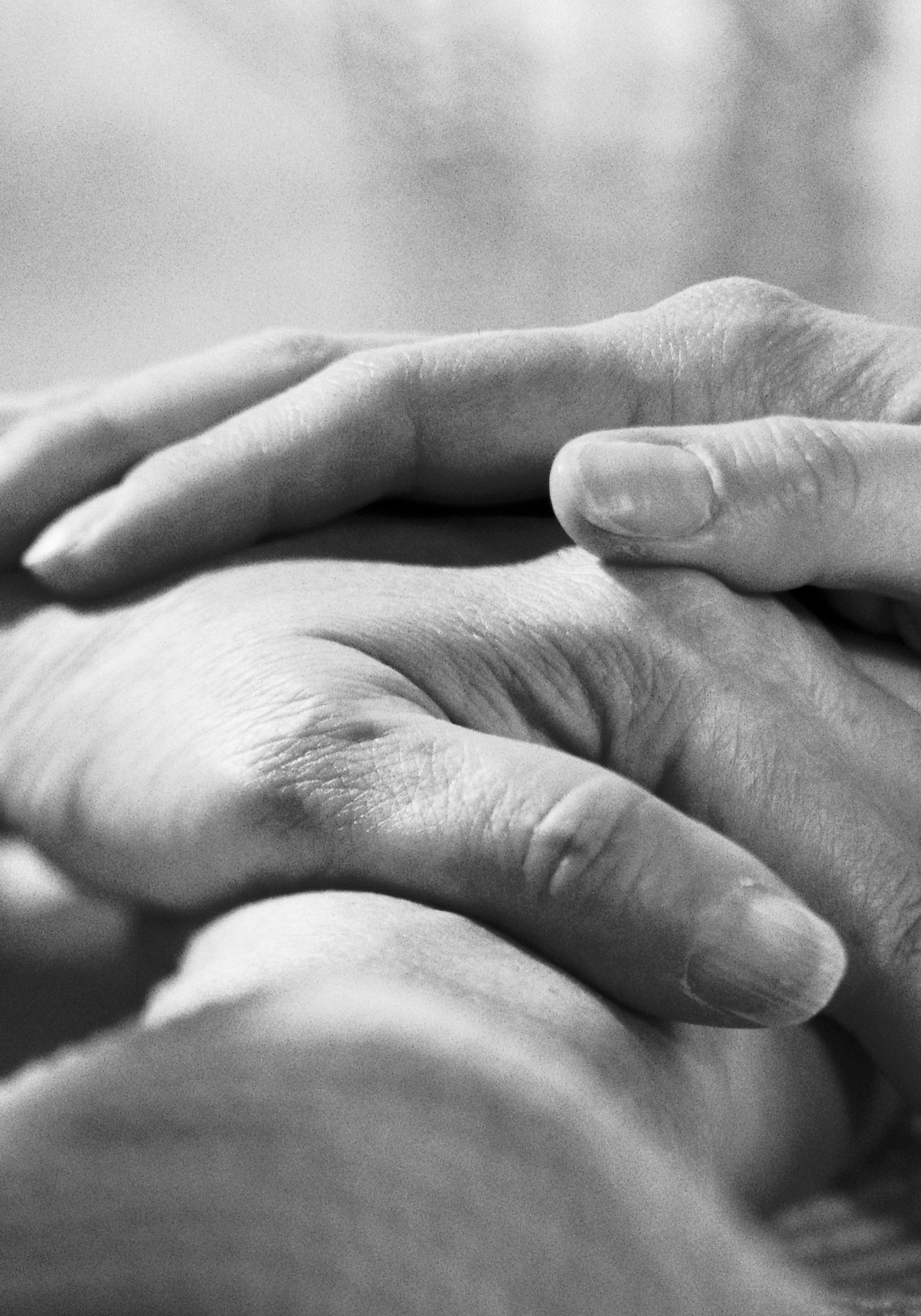 diciembreDic/02PRESUPUESTO DE LA IGLESIA LOCALHace muchos años, un joven encontró un billete de un dólar en la calle. Desde ese día, caminó con sus ojos puestos en el suelo. Luego de 40 años, había acumulado 29.516 botones, 54.172 alfileres, 7 monedas de un centavo, una espalda encorvada y una actitud egoísta. Todo esto como resultado de haber encontrado un desgastado billete de un dólar. 41Pareciera que vivimos en una sociedad que valora el éxito con cifras. Salomón poseía 40.000 caballos, 1.400 carros y 12.000 jinetes. Si John D. Rockefeller y Henry Ford hubieran vivido en los tiempos de Salomón, Rockefeller hubiera sido el jardinero de Salomón y Henry Ford su chofer. 42Aun así, Salomón no alcanzó el éxito y dijo: “Por cuanto todo es vanidad y aflicción de espíritu” (Ecl. 2:17). Reflexionó en lo que era importante en la vida cuando afirmó: “El fin de todo el discurso oído es éste: Teme a Dios, y guarda sus mandamientos; porque esto es el todo del hombre” (Ecl. 12:13).El dinero usado para la gloria de Dios puede ser una bendición local, regional y global. Se podrá ayudar a personas en necesidad, y el dinero puede ser una herramienta para bien en las manos de personas que temen a Dios. “No negocies con Dios. Considéralo con su valor real. Olvida las monedas pero recuerda el lema: ‘In God We Trust’ (En Dios confiamos). 43Al entregar parte de nuestras riquezas, oremos para que estos diezmos y ofrendas puedan multiplicarse en favor del ministerio y el evangelismo.41 J. O. Iversen, Teen Talks (Washington, D.C.: Review and Herald, 1963), 12.42 Ibid., 13.43 Ibid., 15.Dic/09PRESUPUESTO MUNDIAL(por Wynelle Stevens)Parte del presupuesto Muncial será destinado para Asistencia en desastres y ayuda a los necesitados.“Entonces el Rey dirá a los de su derecha: Venid, benditos de mi Padre, heredad el reino preparado para vosotros desde la fundación del mundo. Porque tuve hambre, y me disteis de comer; tuve sed, y me disteis de beber; fui forastero, y me recogisteis; estuve desnudo, y me cubristeis; enfermo, y me visitasteis; en la cárcel, y vinisteis a mí (Mat. 25:34-36).Las ofrendas de este día son para apoyar al Servicio Comunitario Adventista conocido en la División Norteamericana como ACS (Adventist Comunity Service). Al colaborar con ACS, podemos hacer un impacto perdurable en la comunidad, ya sea donando horas de trabajo voluntario, donando artículos o contribuyendo financieramente. Al tocar un corazón, una familia, o una comunidad, ¡podemos transformar el mundo!Jesús vivió su vida como un humilde siervo: “Así como el Hijo del hombre no vino para que le sirvan, sino para servir y para dar su vida en rescate por muchos” (Mat. 20:28, NVI).  Por lo tanto, nosotros también debemos servir. El Servicio Comunitario Adventista le brinda oportunidades para ser un siervo de Dios en su propia comunidad al dar asistencia en situaciones de desastres, al cuidar a ancianos, al contribuir para aliviar las crisis, o para ministerios urbanos como Hope for Humanity (Esperanza para la humanidad), y Youth and Young Adult Empowered to Serve (Jóvenes fortalecidos para servir).Nuestra  contribución  financiera  al  Servicio  Comunitario Adventistahará posible continuar transformado comunidades; una vida a la vez.Dic/16PRESUPUESTO DE LA IGLESIA LOCALUna persona recién llegada a los Estados Unidos recibió una llamada telefónica de la esposa del pastor. Ella se ofrecía para acompañarla a conseguir algunos elementos básicos. Luego de varias horas de estar buscando precios económicos, pudieron comprar muchas prendas de vestir nuevas. Al final del día, la esposa del pastor comentó: “Hoy es mi cumpleaños. Aprendí de mi padre a ayudar a alguien en necesidad en mi cumpleaños”. Esa fue una experiencia que cambió la vida de aquella joven.Algunas familias a quienes les cuesta traer un regalo para la causa de Dios, sin embargo compran muebles caros y ropa costosa para ellos. Elena de White hace el siguiente comentario: “Nuestros cumpleaños, nuestra Navidad y las fiestas de Acción de Gracias con demasiada frecuencia se dedican a la gratificación egoísta, cuando en cambio la mente debería dirigirse hacia la misericordia y la amante bondad de Dios. A Dios le desagrada que su bondad, su cuidado constante y su amor incesante no sean recordados en estas ocasiones especiales”.44El año 2017 está por pasar a los anales de la historia y tenemos varios festejos por delante. Las familias se reunirán, se realizarán viajes y se entregarán regalos a los amigos y seres queridos. ¿Qué cosa diferente podría hacer cada familia, grupo pequeño, o iglesia para honrar al Señor de una manera única antes que finalice este año? Quizá podrían adoptar a una familia en necesidad, o traer una ofrenda especial a la iglesia, o incluso cubrir los costos de educación de un huérfano en el extranjero.¿Qué le está diciendo el Señor? Que pueda sentir las bendiciones de Dios y colaborar generosamente con su congregación local para así transformarse en un canal de bendición hacia otros.44     Elena  White,  Consejos  Sobre  Mayordomía  Cristiana,  Mountain  View,  CA: Publicaciones Interamericanas, 1970, p. 309Dic/23FONDO PARA PROYECTOS ESPECIALES DE LA CONFERENCIAStephen N. Haskell fue un notable erudito del libro de Daniel y de toda la Biblia. En cierta oportunidad hizo una declaración en su clase: “Cada parte de las Escrituras tiene una valiosa lección espiritual”.Un estudiante  levantó la voz  manifestando  escepticismo.  Cuando se lo desafió a mostrar una porción de las Escrituras que tuviera solamente significado material, el estudiante citó 2 Timoteo 4:13: “Cuando vengas, trae la capa que dejé en Troas, en casa de Carpo; trae también los libros, especialmente los pergaminos”.  El hermano Haskell respondió sin dudar: “El apóstol Pablo había esparcido las riquezas imperecederas del cielo a miles de almas, pero él mismo era tan pobre en este mundo que prefería esperar hasta que Timoteo hiciera un viaje desde Troas hasta Roma, antes que gastar dinero en comprar un nuevo abrigo y materiales para escribir. 45El Apóstol Pablo hizo muchos sacrificios por causa del Evangelio. En 2Corintios 6:10 admitió su situación de pobreza y su falta de posesiones terrenales. Sin embargo, enseñó a los creyentes que la satisfacción viene de mantener una relación cercana con Dios: “Pero una cosa hago: olvidando ciertamente lo que queda atrás, y extendiéndome a lo que está delante, prosigo a la meta, al premio del supremo llamamiento de Dios en Cristo Jesús” (Fil. 3:13-14).Que el Señor ayude a cada uno a vivir una vida enfocada en Cristo, como buenos mayordomos del templo, tiempo, talentos y tesoros.45  James R. Nix, Passion Purpose and Power: Recapturing the Spirit of the AdventistPioneers Today (Nampa, ID: Pacific Press, 2013), 28.Dic/30PARA UNA UNIÓN DESIGNADA POR LA DIVISIÓNHoy, todos estamos celebrando el último sábado del año 2017. Esta es una oportunidad única para hacer un repaso de nuestra vida. Esto significa mirar al pasado, evaluar el presente y contemplar el futuro. Quizás Apocalipsis 3:14-22 puede ayudar con esta evaluación espiritual.La ciudad de Laodicea era enormemente rica y orgullosa. Sus riquezas provenían de la producción de ropa y de operaciones bancarias. Pero también era conocida por su escuela de medicina que trataba muy especialmente las enfermedades de los ojos. 46La iglesia de Laodicea parecía estar más enfocada en el mundo que en el Evangelio. Sus riquezas estaban causando una peligrosa independencia de Dios, que resultaba en ceguera, pobreza y desnudez espirituales.  En resumen, eran miserables, desgraciados y tibios y lo peor era que ellos no lo sabían.¿Cuántas bendiciones le ha dado Dios en 2017? ¿Ha comprendidocuánto depende de Él? ¿Ha sido fiel en sus diezmos y ofrendas?¿Qué hará hoy y el próximo año? Jesús está a la puerta y llama; estádeseoso de visitarnos, escucharnos y perdonarnos.Adoremos a Dios en este día ofrendando con alegría, mientras permitimos que nos cubra su manto de justicia.46    Ranko  Stefanovic,  Revelation  of  Jesus  Christ:  Commentary  on  the  Book  ofRevelation (Berrien Springs, MI: Andrews University Press, 2002), 144.calendario ofrendas fondo de inversionDÉCIMO TERCER SÁBADO 2017Trans-European Division	Marzo 25* West-Central Africa Division	Junio 24* Southern Asia Division	Septiembre 30* Euro-Asia Division	Diciembre 30*PROYECTOS FONDO DE INVERSIÓN 2017Unión Pacífico*Unión Mid-America** Desarrollo Proyectos EspecialesAutor: Nelson SilvaEditora: Bonita ShieldsDiseño Gráfico y Cubierta: Vanessa PerláNorth American Division Stewardship Ministries © 2016fundingthemissionNAD STEWARDSHIP MINISTRIES